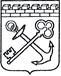 АДМИНИСТРАЦИЯ ЛЕНИНГРАДСКОЙ ОБЛАСТИУПРАВЛЕНИЕ ДЕЛАМИ ПРАВИТЕЛЬСТВА ЛЕНИНГРАДСКОЙ ОБЛАСТИПРИКАЗот «____» _______________ 2022 года № _______Об утверждении требований к закупаемым государственными органами Ленинградской области отдельных видов товаров, работ, услуг (в том числе предельные цены товаров, работ, услуг) и ведомственного перечня отдельных видов товаров, работ, услуг, их потребительских свойств (в том числе качества) и иных характеристик (в том числе предельных цен товаров, работ, услуг), закупаемых подведомственными учреждениями Управления делами Правительства Ленинградской областиВ соответствии с пунктом 2 и пунктом 6 постановления Правительства Ленинградской области от 30 декабря 2015 года № 530 «Об определении требований к закупаемым государственными органами Ленинградской области, органами управления территориальными государственными внебюджетными фондами Ленинградской области и подведомственными им казенными, бюджетными учреждениями и государственными унитарными предприятиями отдельным видам товаров, работ, услуг (в том числе предельные цены товаров, работ, услуг)» приказываю:1. Утвердить требования к закупаемым государственными органами Ленинградской области отдельным видам товаров, работ, услуг (в том числе предельные цены товаров, работ, услуг), согласно приложению №1 к настоящему приказу.2. Утвердить ведомственный перечень отдельных видов товаров, работ, услуг, их потребительских свойств (в том числе качества) и иных характеристик (в том числе предельных цен товаров, работ, услуг), закупаемых подведомственными учреждениями Управления делами Правительства Ленинградской области, согласно приложению №2 к настоящему приказу.3. Признать утратившими силу:- приказ Управления делами Правительства Ленинградской области от 24 сентября 2021 г. № 7 «Об утверждении требований к закупаемым государственными органами Ленинградской области отдельным видам товаров, работ, услуг (в том числе предельные цены товаров, работ, услуг)».4. Контроль за исполнением настоящего приказа возложить на заместителя управляющего делами.Управляющий делами Правительства Ленинградской области                                                  А.Л. СлепухинПриложение №1Требования к закупаемым государственными органами Ленинградской области отдельным видам товаров, работ, услуг (в том числе предельные цены товаров, работ, услуг)--------------------------------<*> В соответствии с абзацем третьим пункта 16 Общих правил определения требований к закупаемым заказчиками отдельным видам товаров, работ, услуг (в том числе предельных цен товаров, работ, услуг), утвержденных постановлением Правительства Российской Федерации от 2 сентября 2015 года N 926 "Об утверждении Общих правил определения требований к закупаемым заказчиками отдельным видам товаров, работ, услуг (в том числе предельных цен товаров, работ, услуг)".<**> В соответствии с абзацем пятым пункта 16 Общих правил определения требований к закупаемым заказчиками отдельным видам товаров, работ, услуг (в том числе предельных цен, товаров, работ, услуг), утвержденных постановлением Правительства Российской Федерации от 2 сентября 2015 года N 926 "Об утверждении Общих правил определения требований к закупаемым заказчиками отдельным видам товаров, работ, услуг (в том числе предельных цен товаров, работ, услуг)".Приложение №2Ведомственный перечень отдельных видов товаров, работ, услуг, их потребительских свойств (в том числе качества) и иных характеристик (в том числе предельных цен товаров, работ, услуг), закупаемых подведомственными учреждениями Управления делами Правительства Ленинградской области--------------------------------<*> В соответствии с абзацем вторым пункта 16 Общих правил определения требований к закупаемым заказчиками отдельным видам товаров, работ, услуг (в том числе предельных цен товаров, работ, услуг), утвержденных постановлением Правительства Российской Федерации от 2 сентября 2015 года N 926 "Об утверждении Общих правил определения требований к закупаемым заказчиками отдельным видам товаров, работ, услуг (в том числе предельных цен товаров, работ, услуг)".N п/пКод по ОКПД2Наименование отдельного вида товаров, работ, услугТребования к потребительским свойствам (в том числе качеству) и иным характеристикам (в том числе предельные цены) отдельных видов товаров, работ, услугТребования к потребительским свойствам (в том числе качеству) и иным характеристикам (в том числе предельные цены) отдельных видов товаров, работ, услугТребования к потребительским свойствам (в том числе качеству) и иным характеристикам (в том числе предельные цены) отдельных видов товаров, работ, услугТребования к потребительским свойствам (в том числе качеству) и иным характеристикам (в том числе предельные цены) отдельных видов товаров, работ, услугТребования к потребительским свойствам (в том числе качеству) и иным характеристикам (в том числе предельные цены) отдельных видов товаров, работ, услугТребования к потребительским свойствам (в том числе качеству) и иным характеристикам (в том числе предельные цены) отдельных видов товаров, работ, услугТребования к потребительским свойствам (в том числе качеству) и иным характеристикам (в том числе предельные цены) отдельных видов товаров, работ, услугТребования к потребительским свойствам (в том числе качеству) и иным характеристикам (в том числе предельные цены) отдельных видов товаров, работ, услугТребования к потребительским свойствам (в том числе качеству) и иным характеристикам (в том числе предельные цены) отдельных видов товаров, работ, услугN п/пКод по ОКПД2Наименование отдельного вида товаров, работ, услугхарактеристикаединица измеренияединица измерениязначение характеристикизначение характеристикизначение характеристикизначение характеристикизначение характеристикизначение характеристикиN п/пКод по ОКПД2Наименование отдельного вида товаров, работ, услугхарактеристикакод по ОКЕИнаименованиедолжности категории "Руководители" органов государственной власти, государственных органов и органов исполнительной власти <*>должности категории "Руководители" органов государственной власти, государственных органов и органов исполнительной власти <*>должности категории "Руководители" органов государственной власти, государственных органов и органов исполнительной власти <*>органы государственной власти, государственные органы и органы исполнительной властиорганы государственной власти, государственные органы и органы исполнительной властиорганы государственной власти, государственные органы и органы исполнительной властиN п/пКод по ОКПД2Наименование отдельного вида товаров, работ, услугхарактеристикакод по ОКЕИнаименованиедолжности категории "Руководители" органов государственной власти, государственных органов и органов исполнительной власти <*>должности категории "Руководители" органов государственной власти, государственных органов и органов исполнительной власти <*>должности категории "Руководители" органов государственной власти, государственных органов и органов исполнительной власти <*>должности категории "Помощники (советники)"должности категории "Специалисты" <**>должности категории "Обеспечивающие специалисты", должности, не являющимися государственной гражданской службыN п/пКод по ОКПД2Наименование отдельного вида товаров, работ, услугхарактеристикакод по ОКЕИнаименованиевысшая группаглавная группаведущая группадолжности категории "Помощники (советники)"должности категории "Специалисты" <**>должности категории "Обеспечивающие специалисты", должности, не являющимися государственной гражданской службы123456789101112126.30.11Аппаратура коммуникационная передающая с приемными устройствами. Пояснения по требуемой продукции: телефоны мобильныеТип устройства (телефон/смартфон) поддерживаемые стандарты, операционная система, время работы, метод управления (сенсорный/кнопочный), количество SIM-карт, наличие модулей и интерфейсов (Wi-Fi, Bluetooth, USB, GPS), стоимость годового владения оборудованием (включая договоры технической поддержки, обслуживания, сервисные договоры) из расчета на одного абонента (одну единицу трафика) в течение всего срока службы, предельная цена383Рублей150001500010000100001000010000229.10.21Средства транспортные с двигателем с искровым зажиганием, с рабочим объемом цилиндров не более 1500 куб. см, новыеМощность двигателя251Лошадиных силНе более 200Не приобретаетсяНе приобретаетсяНе приобретаетсяНе приобретаетсяНе приобретается229.10.21Средства транспортные с двигателем с искровым зажиганием, с рабочим объемом цилиндров не более 1500 куб. см, новыеПредельная цена383РублейНе более 1,5 млнНе приобретаетсяНе приобретаетсяНе приобретаетсяНе приобретаетсяНе приобретается229.10.21Средства транспортные с двигателем с искровым зажиганием, с рабочим объемом цилиндров не более 1500 куб. см, новыеКомплектация:229.10.21Средства транспортные с двигателем с искровым зажиганием, с рабочим объемом цилиндров не более 1500 куб. см, новыеТип коробки передачАвтоматическая/механическая229.10.21Средства транспортные с двигателем с искровым зажиганием, с рабочим объемом цилиндров не более 1500 куб. см, новыеТип приводаЗадний/передний/полный229.10.21Средства транспортные с двигателем с искровым зажиганием, с рабочим объемом цилиндров не более 1500 куб. см, новыеТурбонаддувНаличие/отсутствие229.10.21Средства транспортные с двигателем с искровым зажиганием, с рабочим объемом цилиндров не более 1500 куб. см, новыеТип кузоваСедан/Универсал/Хетчбэк/Внедорожник229.10.21Средства транспортные с двигателем с искровым зажиганием, с рабочим объемом цилиндров не более 1500 куб. см, новыеУсилитель руляНаличие/отсутствие229.10.21Средства транспортные с двигателем с искровым зажиганием, с рабочим объемом цилиндров не более 1500 куб. см, новыеСистема охлаждения салонаКлимат-контроль/кондиционер229.10.21Средства транспортные с двигателем с искровым зажиганием, с рабочим объемом цилиндров не более 1500 куб. см, новыеОтделка салонаКожа/ткань/искусственная кожа229.10.21Средства транспортные с двигателем с искровым зажиганием, с рабочим объемом цилиндров не более 1500 куб. см, новыеЦвет отделки салонаЧерный/белый/коричневый229.10.21Средства транспортные с двигателем с искровым зажиганием, с рабочим объемом цилиндров не более 1500 куб. см, новыеABS (антиблокировочная система тормозов)Наличие/отсутствие229.10.21Средства транспортные с двигателем с искровым зажиганием, с рабочим объемом цилиндров не более 1500 куб. см, новыеEBD (электронная система распределения тормозного усилия)Наличие/отсутствиеBAS (усилитель экстренного торможения)Наличие/отсутствиеESC (электронная система курсовой устойчивости)Наличие/отсутствиеTRC (антипробуксовочная система)Наличие/отсутствиеКруиз-контрольНаличие/отсутствиеДатчик светаНаличие/отсутствиеДатчик дождяНаличие/отсутствиеЭлектростеклоподъемникиНаличие/отсутствиеМногофункциональный дисплейНаличие/отсутствиеДатчики парковкиНаличие/отсутствиеСветодиодные ходовые огниНаличие/отсутствиеКамера заднего видаНаличие/отсутствиеОкраска кузова металликНаличие/отсутствиеКолесные дискиНаличие/отсутствие329.10.22Средства транспортные с двигателем с искровым зажиганием, с рабочим объемом цилиндров более 1500 куб. см, новыеМощность двигателя251Лошадиных силНе более 200Не приобретаетсяНе приобретаетсяНе приобретаетсяНе приобретаетсяНе приобретается329.10.22Средства транспортные с двигателем с искровым зажиганием, с рабочим объемом цилиндров более 1500 куб. см, новыеПредельная цена383РублейНе более 1,5 млнНе приобретаетсяНе приобретаетсяНе приобретаетсяНе приобретаетсяНе приобретается329.10.22Средства транспортные с двигателем с искровым зажиганием, с рабочим объемом цилиндров более 1500 куб. см, новыеКомплектация:329.10.22Средства транспортные с двигателем с искровым зажиганием, с рабочим объемом цилиндров более 1500 куб. см, новыеТип коробки передачАвтоматическая/механическая329.10.22Средства транспортные с двигателем с искровым зажиганием, с рабочим объемом цилиндров более 1500 куб. см, новыеТип приводаЗадний/передний/полный329.10.22Средства транспортные с двигателем с искровым зажиганием, с рабочим объемом цилиндров более 1500 куб. см, новыеТурбонаддувНаличие/отсутствие329.10.22Средства транспортные с двигателем с искровым зажиганием, с рабочим объемом цилиндров более 1500 куб. см, новыеТип кузоваСедан/Универсал/Хетчбэк/Внедорожник329.10.22Средства транспортные с двигателем с искровым зажиганием, с рабочим объемом цилиндров более 1500 куб. см, новыеУсилитель руляНаличие/отсутствие329.10.22Средства транспортные с двигателем с искровым зажиганием, с рабочим объемом цилиндров более 1500 куб. см, новыеСистема охлаждения салонаКлимат-контроль/кондиционер329.10.22Средства транспортные с двигателем с искровым зажиганием, с рабочим объемом цилиндров более 1500 куб. см, новыеОтделка салонаКожа/ткань/искусственная кожа329.10.22Средства транспортные с двигателем с искровым зажиганием, с рабочим объемом цилиндров более 1500 куб. см, новыеЦвет отделки салонаЧерный/белый/коричневый329.10.22Средства транспортные с двигателем с искровым зажиганием, с рабочим объемом цилиндров более 1500 куб. см, новыеABS (антиблокировочная система тормозов)Наличие/отсутствие329.10.22Средства транспортные с двигателем с искровым зажиганием, с рабочим объемом цилиндров более 1500 куб. см, новыеEBD (электронная система распределения тормозного усилия)Наличие/отсутствиеBAS (усилитель экстренного торможения)Наличие/отсутствиеESC (электронная система курсовой устойчивости)Наличие/отсутствиеTRC (антипробуксовочная система)Наличие/отсутствиеКруиз-контрольНаличие/отсутствиеДатчик светаНаличие/отсутствиеДатчик дождяНаличие/отсутствиеЭлектростеклоподъемникиНаличие/отсутствиеМногофункциональный дисплейНаличие/отсутствиеДатчики парковкиНаличие/отсутствиеСветодиодные ходовые огниНаличие/отсутствиеКамера заднего видаНаличие/отсутствиеОкраска кузова металликНаличие/отсутствиеКолесные дискиНаличие/отсутствие429.10.23Средства транспортные с поршневым двигателем внутреннего сгорания с воспламенением от сжатия (дизелем или полудизелем), новыеМощность двигателя251Лошадиных силНе более 200Не приобретаетсяНе приобретаетсяНе приобретаетсяНе приобретаетсяНе приобретается429.10.23Средства транспортные с поршневым двигателем внутреннего сгорания с воспламенением от сжатия (дизелем или полудизелем), новыеПредельная цена383РублейНе более 1,5 млнНе приобретаетсяНе приобретаетсяНе приобретаетсяНе приобретаетсяНе приобретается429.10.23Средства транспортные с поршневым двигателем внутреннего сгорания с воспламенением от сжатия (дизелем или полудизелем), новыеКомплектация:429.10.23Средства транспортные с поршневым двигателем внутреннего сгорания с воспламенением от сжатия (дизелем или полудизелем), новыеТип коробки передачАвтоматическая/механическая429.10.23Средства транспортные с поршневым двигателем внутреннего сгорания с воспламенением от сжатия (дизелем или полудизелем), новыеТип приводаЗадний/передний/полный429.10.23Средства транспортные с поршневым двигателем внутреннего сгорания с воспламенением от сжатия (дизелем или полудизелем), новыеТурбонаддувНаличие/отсутствие429.10.23Средства транспортные с поршневым двигателем внутреннего сгорания с воспламенением от сжатия (дизелем или полудизелем), новыеТип кузоваСедан/Универсал/Хетчбэк/Внедорожник429.10.23Средства транспортные с поршневым двигателем внутреннего сгорания с воспламенением от сжатия (дизелем или полудизелем), новыеУсилитель руляНаличие/отсутствие429.10.23Средства транспортные с поршневым двигателем внутреннего сгорания с воспламенением от сжатия (дизелем или полудизелем), новыеСистема охлаждения салонаКлимат-контроль/кондиционер429.10.23Средства транспортные с поршневым двигателем внутреннего сгорания с воспламенением от сжатия (дизелем или полудизелем), новыеОтделка салонаКожа/ткань/искусственная кожа429.10.23Средства транспортные с поршневым двигателем внутреннего сгорания с воспламенением от сжатия (дизелем или полудизелем), новыеЦвет отделки салонаЧерный/белый/коричневый429.10.23Средства транспортные с поршневым двигателем внутреннего сгорания с воспламенением от сжатия (дизелем или полудизелем), новыеABS (антиблокировочная система тормозов)Наличие/отсутствие429.10.23Средства транспортные с поршневым двигателем внутреннего сгорания с воспламенением от сжатия (дизелем или полудизелем), новыеEBD (электронная система распределения тормозного усилия)Наличие/отсутствие429.10.23Средства транспортные с поршневым двигателем внутреннего сгорания с воспламенением от сжатия (дизелем или полудизелем), новыеBAS (усилитель экстренного торможения)Наличие/отсутствиеESC (электронная система курсовой устойчивости)Наличие/отсутствиеTRC (антипробуксовочная система)Наличие/отсутствиеКруиз-контрольНаличие/отсутствиеДатчик светаНаличие/отсутствиеДатчик дождяНаличие/отсутствиеЭлектростеклоподъемникиНаличие/отсутствиеМногофункциональный дисплейНаличие/отсутствиеДатчики парковкиНаличие/отсутствиеСветодиодные ходовые огниНаличие/отсутствиеКамера заднего видаНаличие/отсутствиеОкраска кузова металликНаличие/отсутствиеКолесные дискиНаличие/отсутствие529.10.24Средства автотранспортные для перевозки людей прочиеМощность двигателя251Лошадиных силНе более 200Не приобретаетсяНе приобретаетсяНе приобретаетсяНе приобретаетсяНе приобретается529.10.24Средства автотранспортные для перевозки людей прочиеПредельная цена383РублейНе более 1,5 млнНе приобретаетсяНе приобретаетсяНе приобретаетсяНе приобретаетсяНе приобретается529.10.24Средства автотранспортные для перевозки людей прочиеКомплектация:529.10.24Средства автотранспортные для перевозки людей прочиеТип коробки передачАвтоматическая/механическая529.10.24Средства автотранспортные для перевозки людей прочиеТип приводаЗадний/передний/полный529.10.24Средства автотранспортные для перевозки людей прочиеТурбонаддувНаличие/отсутствие529.10.24Средства автотранспортные для перевозки людей прочиеТип кузоваСедан/Универсал/Хетчбэк/Внедорожник529.10.24Средства автотранспортные для перевозки людей прочиеУсилитель руляНаличие/отсутствие529.10.24Средства автотранспортные для перевозки людей прочиеСистема охлаждения салонаКлимат-контроль/кондиционер529.10.24Средства автотранспортные для перевозки людей прочиеОтделка салонаКожа/ткань/искусственная кожа529.10.24Средства автотранспортные для перевозки людей прочиеЦвет отделки салонаЧерный/белый/коричневый529.10.24Средства автотранспортные для перевозки людей прочиеABS (антиблокировочная система тормозов)Наличие/отсутствие529.10.24Средства автотранспортные для перевозки людей прочиеEBD (электронная система распределения тормозного усилия)Наличие/отсутствие529.10.24Средства автотранспортные для перевозки людей прочиеBAS (усилитель экстренного торможения)Наличие/отсутствиеESC (электронная система курсовой устойчивости)Наличие/отсутствиеTRC (антипробуксовочная система)Наличие/отсутствиеКруиз-контрольНаличие/отсутствиеДатчик светаНаличие/отсутствиеДатчик дождяНаличие/отсутствиеЭлектростеклоподъемникиНаличие/отсутствиеМногофункциональный дисплейНаличие/отсутствиеДатчики парковкиНаличие/отсутствиеСветодиодные ходовые огниНаличие/отсутствиеКамера заднего видаНаличие/отсутствиеОкраска кузова металликНаличие/отсутствиеКолесные дискиНаличие/отсутствие649.32.12Услуги по аренде легковых автомобилей экономкласса с водителемМощность двигателя автомобиля251Лошадиных силНе более 200Не более 200Не более 200Не приобретаетсяНе приобретаетсяНе приобретается649.32.12Услуги по аренде легковых автомобилей экономкласса с водителемПредельная стоимость услуг по аренде автотранспортных средств с экипажем за 1 час работы автомобиля383Рублей810810810649.32.12Услуги по аренде легковых автомобилей экономкласса с водителемтип коробки передачАвтоматическая/механическаяАвтоматическая/механическаяАвтоматическая/механическая649.32.12Услуги по аренде легковых автомобилей экономкласса с водителемвремя предоставления автомобиля потребителюВозможное значение: с 08.00 до 20.00 часов по рабочим дням; с 08.00 до 20.00 часов, включая выходные и праздничные дниВозможное значение: с 08.00 до 20.00 часов по рабочим дням; с 08.00 до 20.00 часов, включая выходные и праздничные дниВозможное значение: с 08.00 до 20.00 часов по рабочим дням; с 08.00 до 20.00 часов, включая выходные и праздничные дни649.32.12Услуги по аренде легковых автомобилей экономкласса с водителемвремя предоставления автомобиля потребителюПредельное значение: круглосуточно, включая выходные и праздничные дниПредельное значение: круглосуточно, включая выходные и праздничные дниПредельное значение: круглосуточно, включая выходные и праздничные дни649.32.12Услуги по аренде легковых автомобилей экономкласса с водителемТип приводаЗадний/передний/полныйЗадний/передний/полныйЗадний/передний/полный649.32.12Услуги по аренде легковых автомобилей экономкласса с водителемТурбонаддувНаличие/отсутствиеНаличие/отсутствиеНаличие/отсутствие649.32.12Услуги по аренде легковых автомобилей экономкласса с водителемТип кузоваСедан/Универсал/Хетчбэк/Внедорожник/МинивэнСедан/Универсал/Хетчбэк/Внедорожник/МинивэнСедан/Универсал/Хетчбэк/Внедорожник/Минивэн649.32.12Услуги по аренде легковых автомобилей экономкласса с водителемУсилитель руляНаличие/отсутствиеНаличие/отсутствиеНаличие/отсутствие649.32.12Услуги по аренде легковых автомобилей экономкласса с водителемСистема охлаждения салонаКлимат-контроль/кондиционерКлимат-контроль/кондиционерКлимат-контроль/кондиционерОтделка салонаКожа/ткань/искусственная кожаКожа/ткань/искусственная кожаКожа/ткань/искусственная кожаЦвет отделки салонаЧерный/белый/коричневыйЧерный/белый/коричневыйЧерный/белый/коричневыйABS (антиблокировочная система тормозов)Наличие/отсутствиеНаличие/отсутствиеНаличие/отсутствиеEBD (электронная система распределения тормозного усилия)Наличие/отсутствиеНаличие/отсутствиеНаличие/отсутствиеBAS (усилитель экстренного торможения)Наличие/отсутствиеНаличие/отсутствиеНаличие/отсутствиеESC (электронная система курсовой устойчивости)Наличие/отсутствиеНаличие/отсутствиеНаличие/отсутствиеTRC (антипробуксовочная система)Наличие/отсутствиеНаличие/отсутствиеНаличие/отсутствиеКруиз-контрольНаличие/отсутствиеНаличие/отсутствиеНаличие/отсутствиеДатчик светаНаличие/отсутствиеНаличие/отсутствиеНаличие/отсутствиеДатчик дождяНаличие/отсутствиеНаличие/отсутствиеНаличие/отсутствиеЭлектростеклоподъемникиНаличие/отсутствиеНаличие/отсутствиеНаличие/отсутствиеМногофункциональный дисплейНаличие/отсутствиеНаличие/отсутствиеНаличие/отсутствиеДатчики парковкиНаличие/отсутствиеНаличие/отсутствиеНаличие/отсутствиеСветодиодные ходовые огниНаличие/отсутствиеНаличие/отсутствиеНаличие/отсутствиеКамера заднего видаНаличие/отсутствиеНаличие/отсутствиеНаличие/отсутствиеОкраска кузова металликНаличие/отсутствиеНаличие/отсутствиеНаличие/отсутствиеКолесные дискиНаличие/отсутствиеНаличие/отсутствиеНаличие/отсутствие726.20.11Компьютеры портативные массой не более 10 кг, такие как ноутбуки, планшетные компьютеры, карманные компьютеры, в том числе совмещающие функции мобильного телефонного аппарата, электронные записные книжки и аналогичная компьютерная техника. Пояснения по требуемой продукции: ноутбукиТип процессораНе менее i3/ryzen 3Не менее i3/ryzen 3Не менее i3/ryzen 3Не менее i3/ryzen 3Не менее i3/ryzen 3Не менее i3/ryzen 3726.20.11Компьютеры портативные массой не более 10 кг, такие как ноутбуки, планшетные компьютеры, карманные компьютеры, в том числе совмещающие функции мобильного телефонного аппарата, электронные записные книжки и аналогичная компьютерная техника. Пояснения по требуемой продукции: ноутбукиРазмер оперативной памяти2553ГигабайтНе менее 8Не менее 8Не менее 4Не менее 4Не менее 4Не менее 4726.20.11Компьютеры портативные массой не более 10 кг, такие как ноутбуки, планшетные компьютеры, карманные компьютеры, в том числе совмещающие функции мобильного телефонного аппарата, электронные записные книжки и аналогичная компьютерная техника. Пояснения по требуемой продукции: ноутбукиОбъем накопителя2553ГигабайтНе менее 240Не менее 240Не менее 120Не менее 120Не менее 120Не менее 120726.20.11Компьютеры портативные массой не более 10 кг, такие как ноутбуки, планшетные компьютеры, карманные компьютеры, в том числе совмещающие функции мобильного телефонного аппарата, электронные записные книжки и аналогичная компьютерная техника. Пояснения по требуемой продукции: ноутбукиТип накопителяSSDSSDSSDSSDSSDSSD726.20.11Компьютеры портативные массой не более 10 кг, такие как ноутбуки, планшетные компьютеры, карманные компьютеры, в том числе совмещающие функции мобильного телефонного аппарата, электронные записные книжки и аналогичная компьютерная техника. Пояснения по требуемой продукции: ноутбукиМодуль Wi-Fi, BluetoothНаличиеНаличиеНаличиеНаличиеНаличиеНаличие726.20.11Компьютеры портативные массой не более 10 кг, такие как ноутбуки, планшетные компьютеры, карманные компьютеры, в том числе совмещающие функции мобильного телефонного аппарата, электронные записные книжки и аналогичная компьютерная техника. Пояснения по требуемой продукции: ноутбукиОперационная системаНаличиеНаличиеНаличиеНаличиеНаличиеНаличие726.20.11Компьютеры портативные массой не более 10 кг, такие как ноутбуки, планшетные компьютеры, карманные компьютеры, в том числе совмещающие функции мобильного телефонного аппарата, электронные записные книжки и аналогичная компьютерная техника. Пояснения по требуемой продукции: ноутбукиПредельная цена383Рублей100000100000100000800008000080000826.20.11Компьютеры портативные массой не более 10 кг, такие как ноутбуки, планшетные компьютеры, карманные компьютеры, в том числе совмещающие функции мобильного телефонного аппарата, электронные записные книжки и аналогичная компьютерная техника. Пояснения по требуемой продукции: планшетные компьютерыРазмер и тип экранаIPSIPSIPSIPSIPSIPS826.20.11Компьютеры портативные массой не более 10 кг, такие как ноутбуки, планшетные компьютеры, карманные компьютеры, в том числе совмещающие функции мобильного телефонного аппарата, электронные записные книжки и аналогичная компьютерная техника. Пояснения по требуемой продукции: планшетные компьютеры826.20.11Компьютеры портативные массой не более 10 кг, такие как ноутбуки, планшетные компьютеры, карманные компьютеры, в том числе совмещающие функции мобильного телефонного аппарата, электронные записные книжки и аналогичная компьютерная техника. Пояснения по требуемой продукции: планшетные компьютерыНаличие модулей Wi-Fi, BluetoothНаличиеНаличиеНаличиеНаличиеНаличиеНаличие826.20.11Компьютеры портативные массой не более 10 кг, такие как ноутбуки, планшетные компьютеры, карманные компьютеры, в том числе совмещающие функции мобильного телефонного аппарата, электронные записные книжки и аналогичная компьютерная техника. Пояснения по требуемой продукции: планшетные компьютерыПоддержка 4GНаличиеНаличиеНаличиеНаличиеНаличиеНаличие826.20.11Компьютеры портативные массой не более 10 кг, такие как ноутбуки, планшетные компьютеры, карманные компьютеры, в том числе совмещающие функции мобильного телефонного аппарата, электронные записные книжки и аналогичная компьютерная техника. Пояснения по требуемой продукции: планшетные компьютерыОбъем встроенной памяти2553ГигабайтНе менее 128Не менее 128Не менее 64Не менее 32Не менее 32Не менее 32826.20.11Компьютеры портативные массой не более 10 кг, такие как ноутбуки, планшетные компьютеры, карманные компьютеры, в том числе совмещающие функции мобильного телефонного аппарата, электронные записные книжки и аналогичная компьютерная техника. Пояснения по требуемой продукции: планшетные компьютерыВремя работыЧас888666826.20.11Компьютеры портативные массой не более 10 кг, такие как ноутбуки, планшетные компьютеры, карманные компьютеры, в том числе совмещающие функции мобильного телефонного аппарата, электронные записные книжки и аналогичная компьютерная техника. Пояснения по требуемой продукции: планшетные компьютерыОбъем оперативной памятиГигабайт444333826.20.11Компьютеры портативные массой не более 10 кг, такие как ноутбуки, планшетные компьютеры, карманные компьютеры, в том числе совмещающие функции мобильного телефонного аппарата, электронные записные книжки и аналогичная компьютерная техника. Пояснения по требуемой продукции: планшетные компьютерыПредельная цена383Рублей600006000060000500005000050000926.20.15Машины вычислительные электронные цифровые прочие, содержащие или не содержащие в одном корпусе одно или два из следующих устройств для автоматической обработки данных: запоминающие устройства, устройства ввода, устройства вывода. Пояснения по требуемой продукции: моноблокиТипМоноблокМоноблокМоноблокМоноблокМоноблокМоноблок926.20.15Машины вычислительные электронные цифровые прочие, содержащие или не содержащие в одном корпусе одно или два из следующих устройств для автоматической обработки данных: запоминающие устройства, устройства ввода, устройства вывода. Пояснения по требуемой продукции: моноблокиРазмер экрана - диагональДюймовНе менее 27Не менее 27Не менее 27Не менее 23Не менее 23Не менее 23926.20.15Машины вычислительные электронные цифровые прочие, содержащие или не содержащие в одном корпусе одно или два из следующих устройств для автоматической обработки данных: запоминающие устройства, устройства ввода, устройства вывода. Пояснения по требуемой продукции: моноблокиКоличество ядер процессораНе менее 4Не менее 4Не менее 4Не менее 2Не менее 2Не менее 2926.20.15Машины вычислительные электронные цифровые прочие, содержащие или не содержащие в одном корпусе одно или два из следующих устройств для автоматической обработки данных: запоминающие устройства, устройства ввода, устройства вывода. Пояснения по требуемой продукции: моноблокиЧастота ядер процессораГигагерцНе менее 2,4Не менее 2,4Не менее 2,4Не менее 2,2Не менее 2,2Не менее 2,2926.20.15Машины вычислительные электронные цифровые прочие, содержащие или не содержащие в одном корпусе одно или два из следующих устройств для автоматической обработки данных: запоминающие устройства, устройства ввода, устройства вывода. Пояснения по требуемой продукции: моноблокиРазмер оперативной памяти2553ГигабайтНе менее 8Не менее 8Не менее 8Не менее 8Не менее 8Не менее 8926.20.15Машины вычислительные электронные цифровые прочие, содержащие или не содержащие в одном корпусе одно или два из следующих устройств для автоматической обработки данных: запоминающие устройства, устройства ввода, устройства вывода. Пояснения по требуемой продукции: моноблокиОбъем накопителя2553ГигабайтSSD не менее 240/HDD не менее 1000SSD не менее 240/HDD не менее 1000SSD не менее 240/HDD не менее 1000SSD не менее 120/HDD не менее 500SSD не менее 120/HDD не менее 500SSD не менее 120/HDD не менее 500926.20.15Машины вычислительные электронные цифровые прочие, содержащие или не содержащие в одном корпусе одно или два из следующих устройств для автоматической обработки данных: запоминающие устройства, устройства ввода, устройства вывода. Пояснения по требуемой продукции: моноблокиТип накопителяSDD/SSD + HDDSDD/SSD + HDDSDD/SSD + HDDSDD/SSD + HDDSDD/SSD + HDDSDD/SSD + HDD926.20.15Машины вычислительные электронные цифровые прочие, содержащие или не содержащие в одном корпусе одно или два из следующих устройств для автоматической обработки данных: запоминающие устройства, устройства ввода, устройства вывода. Пояснения по требуемой продукции: моноблокиТип видеоадаптераДискретный/интегрированныйДискретный/интегрированныйДискретный/интегрированныйДискретный/интегрированныйДискретный/интегрированныйДискретный/интегрированный926.20.15Машины вычислительные электронные цифровые прочие, содержащие или не содержащие в одном корпусе одно или два из следующих устройств для автоматической обработки данных: запоминающие устройства, устройства ввода, устройства вывода. Пояснения по требуемой продукции: моноблокиОперационная системаНаличиеНаличиеНаличиеНаличиеНаличиеНаличие926.20.15Машины вычислительные электронные цифровые прочие, содержащие или не содержащие в одном корпусе одно или два из следующих устройств для автоматической обработки данных: запоминающие устройства, устройства ввода, устройства вывода. Пояснения по требуемой продукции: моноблокиПредельная цена383Рублей1150001150001150001050001050001050001026.20.15Машины вычислительные электронные цифровые прочие, содержащие или не содержащие в одном корпусе одно или два из следующих устройств для автоматической обработки данных: запоминающие устройства, устройства ввода, устройства вывода. Пояснения по требуемой продукции: системный блок (тип 1)ТипСистемный блокСистемный блокСистемный блокСистемный блокСистемный блокСистемный блок1026.20.15Машины вычислительные электронные цифровые прочие, содержащие или не содержащие в одном корпусе одно или два из следующих устройств для автоматической обработки данных: запоминающие устройства, устройства ввода, устройства вывода. Пояснения по требуемой продукции: системный блок (тип 1)Тип процессораНе менее i3/ryzen 3Не менее i3/ryzen 3Не менее i3/ryzen 3Не менее i3/ryzen 3Не менее i3/ryzen 3Не менее i3/ryzen 31026.20.15Машины вычислительные электронные цифровые прочие, содержащие или не содержащие в одном корпусе одно или два из следующих устройств для автоматической обработки данных: запоминающие устройства, устройства ввода, устройства вывода. Пояснения по требуемой продукции: системный блок (тип 1)Размер оперативной памяти2553ГигабайтНе менее 8Не менее 8Не менее 8Не менее 8Не менее 8Не менее 81026.20.15Машины вычислительные электронные цифровые прочие, содержащие или не содержащие в одном корпусе одно или два из следующих устройств для автоматической обработки данных: запоминающие устройства, устройства ввода, устройства вывода. Пояснения по требуемой продукции: системный блок (тип 1)Объем накопителя2553ГигабайтSSD не менее 120 HDD не менее 500SSD не менее 120 HDD не менее 500SSD не менее 120 HDD не менее 500SSD не менее 120 HDD не менее 500SSD не менее 120 HDD не менее 500SSD не менее 120 HDD не менее 5001026.20.15Машины вычислительные электронные цифровые прочие, содержащие или не содержащие в одном корпусе одно или два из следующих устройств для автоматической обработки данных: запоминающие устройства, устройства ввода, устройства вывода. Пояснения по требуемой продукции: системный блок (тип 1)Тип накопителяSDD + HDDSDD + HDDSDD + HDDSDD + HDDSDD + HDDSDD + HDD1026.20.15Машины вычислительные электронные цифровые прочие, содержащие или не содержащие в одном корпусе одно или два из следующих устройств для автоматической обработки данных: запоминающие устройства, устройства ввода, устройства вывода. Пояснения по требуемой продукции: системный блок (тип 1)Тип видеоадаптераИнтегрированныйИнтегрированныйИнтегрированныйИнтегрированныйИнтегрированныйИнтегрированный1026.20.15Машины вычислительные электронные цифровые прочие, содержащие или не содержащие в одном корпусе одно или два из следующих устройств для автоматической обработки данных: запоминающие устройства, устройства ввода, устройства вывода. Пояснения по требуемой продукции: системный блок (тип 1)Операционная системаНаличиеНаличиеНаличиеНаличиеНаличиеНаличие1026.20.15Машины вычислительные электронные цифровые прочие, содержащие или не содержащие в одном корпусе одно или два из следующих устройств для автоматической обработки данных: запоминающие устройства, устройства ввода, устройства вывода. Пояснения по требуемой продукции: системный блок (тип 1)Предельная цена383Рублей8300083000830008300083000830001126.20.15Машины вычислительные электронные цифровые прочие, содержащие или не содержащие в одном корпусе одно или два из следующих устройств для автоматической обработки данных: запоминающие устройства, устройства ввода, устройства вывода. Пояснения по требуемой продукции: системный блок (тип 2)ТипСистемный блокСистемный блокСистемный блокСистемный блокСистемный блокСистемный блок1126.20.15Машины вычислительные электронные цифровые прочие, содержащие или не содержащие в одном корпусе одно или два из следующих устройств для автоматической обработки данных: запоминающие устройства, устройства ввода, устройства вывода. Пояснения по требуемой продукции: системный блок (тип 2)Тип процессораНе менее i5/ryzen 5Не менее i5/ryzen 5Не менее i5/ryzen 5Не менее i5/ryzen 5Не менее i5/ryzen 5Не менее i5/ryzen 51126.20.15Машины вычислительные электронные цифровые прочие, содержащие или не содержащие в одном корпусе одно или два из следующих устройств для автоматической обработки данных: запоминающие устройства, устройства ввода, устройства вывода. Пояснения по требуемой продукции: системный блок (тип 2)Размер оперативной памяти2553ГигабайтовНе менее 8Не менее 8Не менее 8Не менее 8Не менее 8Не менее 81126.20.15Машины вычислительные электронные цифровые прочие, содержащие или не содержащие в одном корпусе одно или два из следующих устройств для автоматической обработки данных: запоминающие устройства, устройства ввода, устройства вывода. Пояснения по требуемой продукции: системный блок (тип 2)Объем накопителя2553ГигабайтовSSD не менее 240 HDD не менее 1000SSD не менее 240 HDD не менее 1000SSD не менее 240 HDD не менее 1000SSD не менее 240 HDD не менее 1000SSD не менее 240 HDD не менее 1000SSD не менее 240 HDD не менее 10001126.20.15Машины вычислительные электронные цифровые прочие, содержащие или не содержащие в одном корпусе одно или два из следующих устройств для автоматической обработки данных: запоминающие устройства, устройства ввода, устройства вывода. Пояснения по требуемой продукции: системный блок (тип 2)Тип накопителяSDD + HDDSDD + HDDSDD + HDDSDD + HDDSDD + HDDSDD + HDD1126.20.15Машины вычислительные электронные цифровые прочие, содержащие или не содержащие в одном корпусе одно или два из следующих устройств для автоматической обработки данных: запоминающие устройства, устройства ввода, устройства вывода. Пояснения по требуемой продукции: системный блок (тип 2)Тип видеоадаптераИнтегрированныйИнтегрированныйИнтегрированныйИнтегрированныйИнтегрированныйИнтегрированный1126.20.15Машины вычислительные электронные цифровые прочие, содержащие или не содержащие в одном корпусе одно или два из следующих устройств для автоматической обработки данных: запоминающие устройства, устройства ввода, устройства вывода. Пояснения по требуемой продукции: системный блок (тип 2)Операционная системаНаличиеНаличиеНаличиеНаличиеНаличиеНаличие1126.20.15Машины вычислительные электронные цифровые прочие, содержащие или не содержащие в одном корпусе одно или два из следующих устройств для автоматической обработки данных: запоминающие устройства, устройства ввода, устройства вывода. Пояснения по требуемой продукции: системный блок (тип 2)Предельная цена383Рублей8500085000850008500085000850001226.20.15Машины вычислительные электронные цифровые прочие, содержащие или не содержащие в одном корпусе одно или два из следующих устройств для автоматической обработки данных: запоминающие устройства, устройства ввода, устройства вывода. Пояснения по требуемой продукции: системный блок (тип 3)ТипСистемный блокСистемный блокСистемный блокСистемный блокСистемный блокСистемный блок1226.20.15Машины вычислительные электронные цифровые прочие, содержащие или не содержащие в одном корпусе одно или два из следующих устройств для автоматической обработки данных: запоминающие устройства, устройства ввода, устройства вывода. Пояснения по требуемой продукции: системный блок (тип 3)Тип процессораНе менее i7/ryzen 7Не менее i7/ryzen 7Не менее i7/ryzen 7Не менее i7/ryzen 7Не менее i7/ryzen 7Не менее i7/ryzen 71226.20.15Машины вычислительные электронные цифровые прочие, содержащие или не содержащие в одном корпусе одно или два из следующих устройств для автоматической обработки данных: запоминающие устройства, устройства ввода, устройства вывода. Пояснения по требуемой продукции: системный блок (тип 3)Размер оперативной памяти2553ГигабайтовНе менее 16Не менее 16Не менее 16Не менее 16Не менее 16Не менее 161226.20.15Машины вычислительные электронные цифровые прочие, содержащие или не содержащие в одном корпусе одно или два из следующих устройств для автоматической обработки данных: запоминающие устройства, устройства ввода, устройства вывода. Пояснения по требуемой продукции: системный блок (тип 3)Объем накопителя2553ГигабайтовSSD не менее 240 HDD не менее 1000SSD не менее 240 HDD не менее 1000SSD не менее 240 HDD не менее 1000SSD не менее 240 HDD не менее 1000SSD не менее 240 HDD не менее 1000SSD не менее 240 HDD не менее 10001226.20.15Машины вычислительные электронные цифровые прочие, содержащие или не содержащие в одном корпусе одно или два из следующих устройств для автоматической обработки данных: запоминающие устройства, устройства ввода, устройства вывода. Пояснения по требуемой продукции: системный блок (тип 3)Тип накопителяSDD + HDDSDD + HDDSDD + HDDSDD + HDDSDD + HDDSDD + HDD1226.20.15Машины вычислительные электронные цифровые прочие, содержащие или не содержащие в одном корпусе одно или два из следующих устройств для автоматической обработки данных: запоминающие устройства, устройства ввода, устройства вывода. Пояснения по требуемой продукции: системный блок (тип 3)Тип видеоадаптераДискретныйДискретныйДискретныйДискретныйДискретныйДискретный1226.20.15Машины вычислительные электронные цифровые прочие, содержащие или не содержащие в одном корпусе одно или два из следующих устройств для автоматической обработки данных: запоминающие устройства, устройства ввода, устройства вывода. Пояснения по требуемой продукции: системный блок (тип 3)Операционная системаНаличиеНаличиеНаличиеНаличиеНаличиеНаличие1226.20.15Машины вычислительные электронные цифровые прочие, содержащие или не содержащие в одном корпусе одно или два из следующих устройств для автоматической обработки данных: запоминающие устройства, устройства ввода, устройства вывода. Пояснения по требуемой продукции: системный блок (тип 3)Предельная цена383Рублей1400001400001400001400001400001400001326.20.17Мониторы и проекторы, преимущественно используемые в системах автоматической обработки данных. Пояснения по требуемой продукции: мониторы (тип 1)Диагональ экранаДюймовНе менее 23Не менее 23Не менее 23Не менее 23Не менее 23Не менее 231326.20.17Мониторы и проекторы, преимущественно используемые в системах автоматической обработки данных. Пояснения по требуемой продукции: мониторы (тип 1)Разрешение экрана при частоте 60 ГцТочек на дюймНе менее 1920 x 1080Не менее 1920 x 1080Не менее 1920 x 1080Не менее 1920 x 1080Не менее 1920 x 1080Не менее 1920 x 10801326.20.17Мониторы и проекторы, преимущественно используемые в системах автоматической обработки данных. Пояснения по требуемой продукции: мониторы (тип 1)Коэффициент контрастностиНе менее 1000:1Не менее 1000:1Не менее 1000:1Не менее 1000:1Не менее 1000:1Не менее 1000:11326.20.17Мониторы и проекторы, преимущественно используемые в системах автоматической обработки данных. Пояснения по требуемой продукции: мониторы (тип 1)Время отклика353мсНе более 6Не более 6Не более 6Не более 6Не более 6Не более 61326.20.17Мониторы и проекторы, преимущественно используемые в системах автоматической обработки данных. Пояснения по требуемой продукции: мониторы (тип 1)Предельная цена383Рублей2500025000250002500025000250001426.20.17Мониторы и проекторы, преимущественно используемые в системах автоматической обработки данных. Пояснения по требуемой продукции: мониторы (тип 2)Диагональ экранаДюймовНе менее 15Не более 17Не приобретаетсяНе приобретаетсяНе приобретаетсяНе приобретаетсяНе приобретается1426.20.17Мониторы и проекторы, преимущественно используемые в системах автоматической обработки данных. Пояснения по требуемой продукции: мониторы (тип 2)Разрешение экрана при частоте 60 ГцТочек на дюймНе менее 1024 x 768Не приобретаетсяНе приобретаетсяНе приобретаетсяНе приобретаетсяНе приобретается1426.20.17Мониторы и проекторы, преимущественно используемые в системах автоматической обработки данных. Пояснения по требуемой продукции: мониторы (тип 2)Коэффициент контрастностиНе менее 500:1Не приобретаетсяНе приобретаетсяНе приобретаетсяНе приобретаетсяНе приобретается1426.20.17Мониторы и проекторы, преимущественно используемые в системах автоматической обработки данных. Пояснения по требуемой продукции: мониторы (тип 2)Время отклика353мсНе более 8Не приобретаетсяНе приобретаетсяНе приобретаетсяНе приобретаетсяНе приобретается1426.20.17Мониторы и проекторы, преимущественно используемые в системах автоматической обработки данных. Пояснения по требуемой продукции: мониторы (тип 2)Предельная цена383Рублей45000Не приобретаетсяНе приобретаетсяНе приобретаетсяНе приобретаетсяНе приобретается1526.20.17Мониторы и проекторы, преимущественно используемые в системах автоматической обработки данных. Пояснения по требуемой продукции: мониторы (тип 3)Диагональ экранаНе менее 25Не более 28Не менее 25Не более 28Не менее 25Не более 28Не менее 25Не более 28Не менее 25Не более 28Не менее 25Не более 281526.20.17Мониторы и проекторы, преимущественно используемые в системах автоматической обработки данных. Пояснения по требуемой продукции: мониторы (тип 3)Разрешение экрана при частоте 60 ГцТочек на дюймНе менее 2560 x 1440Не менее 2560 x 1440Не менее 2560 x 1440Не менее 2560 x 1440Не менее 2560 x 1440Не менее 2560 x 14401526.20.17Мониторы и проекторы, преимущественно используемые в системах автоматической обработки данных. Пояснения по требуемой продукции: мониторы (тип 3)Коэффициент контрастности1000:11000:11000:11000:11000:11000:11526.20.17Мониторы и проекторы, преимущественно используемые в системах автоматической обработки данных. Пояснения по требуемой продукции: мониторы (тип 3)Время отклика353мсНе более 4Не более 4Не более 4Не более 4Не более 4Не более 41526.20.17Мониторы и проекторы, преимущественно используемые в системах автоматической обработки данных. Пояснения по требуемой продукции: мониторы (тип 3)Предельная цена383Рублей3500035000350003500035000350001626.20.16Устройства ввода или вывода данных, содержащие или не содержащие в одном корпусе запоминающие устройства. Пояснения по требуемой продукции: принтеры, сканеры, многофункциональные устройства. Пояснения по требуемой продукции: МФУ (тип 1)Тип устройстваПринтер/копир/сканерПринтер/копир/сканерПринтер/копир/сканерПринтер/копир/сканерПринтер/копир/сканерПринтер/копир/сканер1626.20.16Устройства ввода или вывода данных, содержащие или не содержащие в одном корпусе запоминающие устройства. Пояснения по требуемой продукции: принтеры, сканеры, многофункциональные устройства. Пояснения по требуемой продукции: МФУ (тип 1)Технология печатиЛазерная/светодиоднаяЛазерная/светодиоднаяЛазерная/светодиоднаяЛазерная/светодиоднаяЛазерная/светодиоднаяЛазерная/светодиодная1626.20.16Устройства ввода или вывода данных, содержащие или не содержащие в одном корпусе запоминающие устройства. Пояснения по требуемой продукции: принтеры, сканеры, многофункциональные устройства. Пояснения по требуемой продукции: МФУ (тип 1)Формат печатиA4A4A4A4A4A41626.20.16Устройства ввода или вывода данных, содержащие или не содержащие в одном корпусе запоминающие устройства. Пояснения по требуемой продукции: принтеры, сканеры, многофункциональные устройства. Пояснения по требуемой продукции: МФУ (тип 1)Цветность печатиМонохромнаяМонохромнаяМонохромнаяМонохромнаяМонохромнаяМонохромная1626.20.16Устройства ввода или вывода данных, содержащие или не содержащие в одном корпусе запоминающие устройства. Пояснения по требуемой продукции: принтеры, сканеры, многофункциональные устройства. Пояснения по требуемой продукции: МФУ (тип 1)Скорость печатиСтр./мин.Не менее 30Не менее 30Не менее 30Не менее 30Не менее 30Не менее 301626.20.16Устройства ввода или вывода данных, содержащие или не содержащие в одном корпусе запоминающие устройства. Пояснения по требуемой продукции: принтеры, сканеры, многофункциональные устройства. Пояснения по требуемой продукции: МФУ (тип 1)Количество отпечатков в месяцСтр./мес.3000030000300003000030000300001626.20.16Устройства ввода или вывода данных, содержащие или не содержащие в одном корпусе запоминающие устройства. Пояснения по требуемой продукции: принтеры, сканеры, многофункциональные устройства. Пояснения по требуемой продукции: МФУ (тип 1)Предельная цена383Рублей2500025000250002500025000250001726.20.16Устройства ввода или вывода данных, содержащие или не содержащие в одном корпусе запоминающие устройства. Пояснения по требуемой продукции: принтеры, сканеры, многофункциональные устройства. Пояснения по требуемой продукции: МФУ (тип 2)Тип устройстваПринтер/копир/сканерПринтер/копир/сканерПринтер/копир/сканерПринтер/копир/сканерПринтер/копир/сканерПринтер/копир/сканер1726.20.16Устройства ввода или вывода данных, содержащие или не содержащие в одном корпусе запоминающие устройства. Пояснения по требуемой продукции: принтеры, сканеры, многофункциональные устройства. Пояснения по требуемой продукции: МФУ (тип 2)Технология печатиЛазерная/светодиоднаяЛазерная/светодиоднаяЛазерная/светодиоднаяЛазерная/светодиоднаяЛазерная/светодиоднаяЛазерная/светодиодная1726.20.16Устройства ввода или вывода данных, содержащие или не содержащие в одном корпусе запоминающие устройства. Пояснения по требуемой продукции: принтеры, сканеры, многофункциональные устройства. Пояснения по требуемой продукции: МФУ (тип 2)Формат печатиA3A3A3A3A3A31726.20.16Устройства ввода или вывода данных, содержащие или не содержащие в одном корпусе запоминающие устройства. Пояснения по требуемой продукции: принтеры, сканеры, многофункциональные устройства. Пояснения по требуемой продукции: МФУ (тип 2)Цветность печатиЦветнаяЦветнаяЦветнаяЦветнаяЦветнаяЦветная1726.20.16Устройства ввода или вывода данных, содержащие или не содержащие в одном корпусе запоминающие устройства. Пояснения по требуемой продукции: принтеры, сканеры, многофункциональные устройства. Пояснения по требуемой продукции: МФУ (тип 2)Скорость печатиСтр./мин.Не менее 30Не менее 30Не менее 30Не менее 30Не менее 30Не менее 301726.20.16Устройства ввода или вывода данных, содержащие или не содержащие в одном корпусе запоминающие устройства. Пояснения по требуемой продукции: принтеры, сканеры, многофункциональные устройства. Пояснения по требуемой продукции: МФУ (тип 2)Количество отпечатков в месяцСтр./мес.Не менее 80000Не менее 80000Не менее 80000Не менее 80000Не менее 80000Не менее 800001726.20.16Устройства ввода или вывода данных, содержащие или не содержащие в одном корпусе запоминающие устройства. Пояснения по требуемой продукции: принтеры, сканеры, многофункциональные устройства. Пояснения по требуемой продукции: МФУ (тип 2)Предельная цена383Рублей2000002000002000002000002000002000001826.20.16Устройства ввода или вывода данных, содержащие или не содержащие в одном корпусе запоминающие устройства. Пояснения по требуемой продукции: принтеры, сканеры, многофункциональные устройства. Пояснения по требуемой продукции: МФУ (тип 3)Тип устройстваПринтер/копир/сканерПринтер/копир/сканерПринтер/копир/сканерПринтер/копир/сканерПринтер/копир/сканерПринтер/копир/сканер1826.20.16Устройства ввода или вывода данных, содержащие или не содержащие в одном корпусе запоминающие устройства. Пояснения по требуемой продукции: принтеры, сканеры, многофункциональные устройства. Пояснения по требуемой продукции: МФУ (тип 3)Технология печатиЛазерная/светодиоднаяЛазерная/светодиоднаяЛазерная/светодиоднаяЛазерная/светодиоднаяЛазерная/светодиоднаяЛазерная/светодиодная1826.20.16Устройства ввода или вывода данных, содержащие или не содержащие в одном корпусе запоминающие устройства. Пояснения по требуемой продукции: принтеры, сканеры, многофункциональные устройства. Пояснения по требуемой продукции: МФУ (тип 3)Формат печатиA4A4A4A4A4A41826.20.16Устройства ввода или вывода данных, содержащие или не содержащие в одном корпусе запоминающие устройства. Пояснения по требуемой продукции: принтеры, сканеры, многофункциональные устройства. Пояснения по требуемой продукции: МФУ (тип 3)Цветность печатиМонохромнаяМонохромнаяМонохромнаяМонохромнаяМонохромнаяМонохромная1826.20.16Устройства ввода или вывода данных, содержащие или не содержащие в одном корпусе запоминающие устройства. Пояснения по требуемой продукции: принтеры, сканеры, многофункциональные устройства. Пояснения по требуемой продукции: МФУ (тип 3)Скорость печатиСтр./мин.Не менее 45Не менее 45Не менее 45Не менее 45Не менее 45Не менее 451826.20.16Устройства ввода или вывода данных, содержащие или не содержащие в одном корпусе запоминающие устройства. Пояснения по требуемой продукции: принтеры, сканеры, многофункциональные устройства. Пояснения по требуемой продукции: МФУ (тип 3)Количество отпечатков в месяцСтр./мес.Не менее 100000Не менее 100000Не менее 100000Не менее 1000001000001000001826.20.16Устройства ввода или вывода данных, содержащие или не содержащие в одном корпусе запоминающие устройства. Пояснения по требуемой продукции: принтеры, сканеры, многофункциональные устройства. Пояснения по требуемой продукции: МФУ (тип 3)Предельная цена383Рублей6300063000630006300063000630001926.20.16Устройства ввода или вывода данных, содержащие или не содержащие в одном корпусе запоминающие устройства. Пояснения по требуемой продукции: принтеры, сканеры, многофункциональные устройства. Пояснения по требуемой продукции: МФУ (тип 4)Тип устройстваПринтер/копир/сканерПринтер/копир/сканерПринтер/копир/сканерПринтер/копир/сканерПринтер/копир/сканерПринтер/копир/сканер1926.20.16Устройства ввода или вывода данных, содержащие или не содержащие в одном корпусе запоминающие устройства. Пояснения по требуемой продукции: принтеры, сканеры, многофункциональные устройства. Пояснения по требуемой продукции: МФУ (тип 4)Технология печатиЛазерная/светодиоднаяЛазерная/светодиоднаяЛазерная/светодиоднаяЛазерная/светодиоднаяЛазерная/светодиоднаяЛазерная/светодиодная1926.20.16Устройства ввода или вывода данных, содержащие или не содержащие в одном корпусе запоминающие устройства. Пояснения по требуемой продукции: принтеры, сканеры, многофункциональные устройства. Пояснения по требуемой продукции: МФУ (тип 4)Формат печатиA3A3A3A3A3A31926.20.16Устройства ввода или вывода данных, содержащие или не содержащие в одном корпусе запоминающие устройства. Пояснения по требуемой продукции: принтеры, сканеры, многофункциональные устройства. Пояснения по требуемой продукции: МФУ (тип 4)Цветность печатиМонохромнаяМонохромнаяМонохромнаяМонохромнаяМонохромнаяМонохромная1926.20.16Устройства ввода или вывода данных, содержащие или не содержащие в одном корпусе запоминающие устройства. Пояснения по требуемой продукции: принтеры, сканеры, многофункциональные устройства. Пояснения по требуемой продукции: МФУ (тип 4)Скорость печатиСтр./мин.Не менее 35Не менее 35Не менее 35Не менее 35Не менее 35Не менее 351926.20.16Устройства ввода или вывода данных, содержащие или не содержащие в одном корпусе запоминающие устройства. Пояснения по требуемой продукции: принтеры, сканеры, многофункциональные устройства. Пояснения по требуемой продукции: МФУ (тип 4)Количество отпечатков в месяцСтр./мес.Не менее 120000Не менее 120000Не менее 120000Не менее 120000Не менее 120000Не менее 1200001926.20.16Устройства ввода или вывода данных, содержащие или не содержащие в одном корпусе запоминающие устройства. Пояснения по требуемой продукции: принтеры, сканеры, многофункциональные устройства. Пояснения по требуемой продукции: МФУ (тип 4)Предельная цена383Рублей26500026500026500026500026500026500020Устройства ввода или вывода данных, содержащие или не содержащие в одном корпусе запоминающие устройства. Пояснения по требуемой продукции: принтеры, сканеры, многофункциональные устройства. Пояснения по требуемой продукции: МФУ (тип 4)Тип устройстваПринтер/копир/сканерПринтер/копир/сканерПринтер/копир/сканерПринтер/копир/сканерПринтер/копир/сканерПринтер/копир/сканер20Устройства ввода или вывода данных, содержащие или не содержащие в одном корпусе запоминающие устройства. Пояснения по требуемой продукции: принтеры, сканеры, многофункциональные устройства. Пояснения по требуемой продукции: МФУ (тип 4)Технология печатиЛазерная/светодиоднаяЛазерная/светодиоднаяЛазерная/светодиоднаяЛазерная/светодиоднаяЛазерная/светодиоднаяЛазерная/светодиодная20Устройства ввода или вывода данных, содержащие или не содержащие в одном корпусе запоминающие устройства. Пояснения по требуемой продукции: принтеры, сканеры, многофункциональные устройства. Пояснения по требуемой продукции: МФУ (тип 4)Формат печатиA4A4A4A4A4A420Устройства ввода или вывода данных, содержащие или не содержащие в одном корпусе запоминающие устройства. Пояснения по требуемой продукции: принтеры, сканеры, многофункциональные устройства. Пояснения по требуемой продукции: МФУ (тип 4)Цветность печатиЦветнаяЦветнаяЦветнаяЦветнаяЦветнаяЦветная20Устройства ввода или вывода данных, содержащие или не содержащие в одном корпусе запоминающие устройства. Пояснения по требуемой продукции: принтеры, сканеры, многофункциональные устройства. Пояснения по требуемой продукции: МФУ (тип 4)Скорость печатиСтр./мин.Не менее 35Не менее 35Не менее 35Не менее 35Не менее 35Не менее 3520Устройства ввода или вывода данных, содержащие или не содержащие в одном корпусе запоминающие устройства. Пояснения по требуемой продукции: принтеры, сканеры, многофункциональные устройства. Пояснения по требуемой продукции: МФУ (тип 4)Количество отпечатков в месяцСтр./мес.Не менее 80000Не менее 80000Не менее 80000Не менее 80000Не менее 80000Не менее 8000020Устройства ввода или вывода данных, содержащие или не содержащие в одном корпусе запоминающие устройства. Пояснения по требуемой продукции: принтеры, сканеры, многофункциональные устройства. Пояснения по требуемой продукции: МФУ (тип 4)Предельная цена383Рублей9500095000950009500095000950002131.01.11Мебель металлическая для офисов. Пояснения по закупаемой продукции: мебель для сидения, преимущественно с металлическим каркасомматериал (металл) обивочные материалыПредельное значение: кожа натуральная. Возможные значения: искусственная кожа, мебельный (искусственный) мех, искусственная замша (микрофибра), ткань, нетканые материалыИскусственная кожа. Возможные значения: мебельный (искусственный) мех, искусственная замша (микрофибра), ткань, нетканые материалыИскусственная кожа. Возможные значения: Мебельный (искусственный) мех, искусственная замша (микрофибра), ткань, нетканые материалыПредельное значение: ткань. Возможные значения: нетканые материалыПредельное значение: ткань. Возможные значения: нетканые материалыПредельное значение: ткань. Возможные значения: нетканые материалы2131.01.11Мебель металлическая для офисов. Пояснения по закупаемой продукции: мебель для сидения, преимущественно с металлическим каркасомПредельная цена383Рублей6000050000400002000010000100002231.01.11Мебель деревянная для офисов. Пояснения по закупаемой продукции: мебель для сидения, преимущественно с деревянным каркасомматериал (вид древесины)Предельное значение: массив древесины "ценных" пород (твердолиственных и тропических). Возможные значения: древесина хвойных и мягколиственных пород: береза, лиственница, сосна, ельВозможные значения: древесина хвойных и мягколиственных пород: береза, лиственница, сосна, ельВозможные значения: древесина хвойных и мягколиственных пород: береза, лиственница, сосна, ельВозможные значения: древесина хвойных и мягколиственных пород: береза, лиственница, сосна, ельВозможные значения: древесина хвойных и мягколиственных пород: береза, лиственница, сосна, ельВозможные значения: древесина хвойных и мягколиственных пород: береза, лиственница, сосна, ель2231.01.11Мебель деревянная для офисов. Пояснения по закупаемой продукции: мебель для сидения, преимущественно с деревянным каркасомобивочные материалыПредельное значение: кожа натуральная. Возможные значения: искусственная кожа, мебельный (искусственный) мех, искусственная замша (микрофибра), ткань, нетканые материалыПредельное значение: искусственная кожа. Возможные значения: мебельный (искусственный) мех, искусственная замша (микрофибра), ткань, нетканые материалыПредельное значение: искусственная кожа. Возможные значения: мебельный (искусственный) мех, искусственная замша (микрофибра), ткань, нетканые материалыПредельное значение: ткань. Возможные значения: нетканые материалыВозможные значения: нетканые материалыВозможные значения: нетканые материалы2231.01.11Мебель деревянная для офисов. Пояснения по закупаемой продукции: мебель для сидения, преимущественно с деревянным каркасомПредельная цена383Рублей100000400004000030000<*><*>2317.12.14Бумага прочая и картон для графических целей. Пояснение по требуемой продукции: бумага для оргтехникиКоличество листов в пачкеШтук5005005005005005002317.12.14Бумага прочая и картон для графических целей. Пояснение по требуемой продукции: бумага для оргтехникиМарка бумагиНе ниже BНе ниже BНе ниже BНе ниже BНе ниже BНе ниже B2317.12.14Бумага прочая и картон для графических целей. Пояснение по требуемой продукции: бумага для оргтехникиМасса бумаги площадьюГраммов на метр квадратный>= 80 и < 90>= 80 и < 90>= 80 и < 90>= 80 и < 90>= 80 и < 90>= 80 и < 902317.12.14Бумага прочая и картон для графических целей. Пояснение по требуемой продукции: бумага для оргтехникиФорматA4A4A4A4A4A42317.12.14Бумага прочая и картон для графических целей. Пояснение по требуемой продукции: бумага для оргтехникиПредельная цена383Рублей3003003003003003002417.12.14Бумага прочая и картон для графических целей. Пояснение по требуемой продукции: бумага для оргтехникиКоличество листов в пачкеШтук5005005005005005002417.12.14Бумага прочая и картон для графических целей. Пояснение по требуемой продукции: бумага для оргтехникиМарка бумагиНе ниже AНе ниже AНе ниже AНе ниже AНе ниже AНе ниже A2417.12.14Бумага прочая и картон для графических целей. Пояснение по требуемой продукции: бумага для оргтехникиМасса бумаги площадьюГраммов на метр квадратный>= 80 и < 90>= 80 и < 90>= 80 и < 90>= 80 и < 90>= 80 и < 90>= 80 и < 902417.12.14Бумага прочая и картон для графических целей. Пояснение по требуемой продукции: бумага для оргтехникиФорматA4A4A4A4A4A42417.12.14Бумага прочая и картон для графических целей. Пояснение по требуемой продукции: бумага для оргтехникиПредельная цена383Рублей3003003003003003002561.20.11Услуги подвижной связи общего пользования - обеспечение доступа и поддержка пользователя. Пояснения по требуемым услугам: оказание услуг подвижной радиотелефонной связитарификация услуги голосовой связи, доступа в информационно-телекоммуникационную сеть "Интернет" (лимитная/безлимитная)Лимитная/безлимитнаяЛимитная/безлимитнаяЛимитная/безлимитнаяЛимитная/безлимитнаяЛимитная/безлимитнаяЛимитная/безлимитная2561.20.11Услуги подвижной связи общего пользования - обеспечение доступа и поддержка пользователя. Пояснения по требуемым услугам: оказание услуг подвижной радиотелефонной связиобъем доступной услуги голосовой связи (минут), доступа в информационно-телекоммуникационную сеть "Интернет" (Гб)Лимитная (не более 10000 минут)/безлимитнаяЛимитная (не более 30 Гб)/безлимитнаяЛимитная (не более 10000 минут)/безлимитнаяЛимитная (не более 30 Гб)/безлимитнаяЛимитная (не более 10000 минут)/безлимитнаяЛимитная (не более 30 Гб)/безлимитнаяЛимитная (не более 7000 минут)/безлимитнаяЛимитная (не более 20 Гб)/безлимитнаяЛимитная (не более 3000 минут)/безлимитная Лимитная (не более 15 Гб)/безлимитнаяЛимитная (не более 1000 минут)/безлимитнаяЛимитная (не более 10 Гб)/безлимитная2561.20.11Услуги подвижной связи общего пользования - обеспечение доступа и поддержка пользователя. Пояснения по требуемым услугам: оказание услуг подвижной радиотелефонной связидоступ услуги голосовой связи (домашний регион, территория Российской Федерации, за пределами Российской Федерации - роуминг), доступ в информационно-телекоммуникационную сеть "Интернет" (Гб)(да/нет)(да/нет)(да/нет)(да/нет)(да/нет)(да/нет)2561.20.11Услуги подвижной связи общего пользования - обеспечение доступа и поддержка пользователя. Пояснения по требуемым услугам: оказание услуг подвижной радиотелефонной связипредельная цена383РублейНе более 4000Не более 4000Не более 2000Не более 2000Не более 2000Не более 10002661.20.30Услуги по передаче данных по беспроводным телекоммуникационным сетям. Пояснения по требуемой услуге:2661.20.30услуга связи для ноутбуковпредельная цена383РублейНе более 4000Не более 4000Не более 2000Не более 2000Не более 2000Не более 10002661.20.30услуга связи для планшетных компьютеровпредельная цена383РублейНе более 4000Не более 4000Не более 2000Не более 2000Не более 2000Не более 10002761.20.42Услуги по широкополосному доступу к информационно-коммуникационной сети "Интернет" по беспроводным сетям. Пояснения по требуемой услуге:2761.20.42услуга связи для ноутбуковпредельная цена383РублейНе более 4000Не более 4000Не более 4000Не более 2000Не более 2000Не более 10002761.20.42услуга связи для планшетных компьютеровпредельная цена383РублейНе более 4000Не более 4000Не более 4000Не более 2000Не более 2000Не более 1000N п/пКод по ОКПДКод по ОКПДНаименование отдельного вида товаров, работ, услугЕдиница измеренияЕдиница измеренияТребования к потребительским свойствам (в том числе качеству) и иным характеристикам, утвержденные Правительством Ленинградской областиТребования к потребительским свойствам (в том числе качеству) и иным характеристикам, утвержденные Правительством Ленинградской областиТребования к потребительским свойствам (в том числе качеству) и иным характеристикам, утвержденные Управлением делами Правительства Ленинградской областиТребования к потребительским свойствам (в том числе качеству) и иным характеристикам, утвержденные Управлением делами Правительства Ленинградской областиТребования к потребительским свойствам (в том числе качеству) и иным характеристикам, утвержденные Управлением делами Правительства Ленинградской областиТребования к потребительским свойствам (в том числе качеству) и иным характеристикам, утвержденные Управлением делами Правительства Ленинградской областиТребования к потребительским свойствам (в том числе качеству) и иным характеристикам, утвержденные Управлением делами Правительства Ленинградской областиТребования к потребительским свойствам (в том числе качеству) и иным характеристикам, утвержденные Управлением делами Правительства Ленинградской областиN п/пКод по ОКПДКод по ОКПДНаименование отдельного вида товаров, работ, услугкод по ОКЕИнаименованиехарактеристиказначение характеристикихарактеристиказначение характеристикизначение характеристикиобоснование отклонения значения характеристики от утвержденной Правительством Ленинградской областифункциональное назначение функциональное назначение Отдельные виды товаров, работ, услуг, включенные в перечень отдельных видов товаров, работ, услуг, предусмотренный приложением 2 к Правилам определения требований к закупаемым государственными органами Ленинградской области, органами управления территориальными государственными внебюджетными фондами Ленинградской области и подведомственными им казенными, бюджетными учреждениями и государственными унитарными предприятиями отдельным видам товаров, работ, услуг (в том числе предельные цены товаров, работ, услуг), утвержденным постановлением Правительства Ленинградской областиОтдельные виды товаров, работ, услуг, включенные в перечень отдельных видов товаров, работ, услуг, предусмотренный приложением 2 к Правилам определения требований к закупаемым государственными органами Ленинградской области, органами управления территориальными государственными внебюджетными фондами Ленинградской области и подведомственными им казенными, бюджетными учреждениями и государственными унитарными предприятиями отдельным видам товаров, работ, услуг (в том числе предельные цены товаров, работ, услуг), утвержденным постановлением Правительства Ленинградской областиОтдельные виды товаров, работ, услуг, включенные в перечень отдельных видов товаров, работ, услуг, предусмотренный приложением 2 к Правилам определения требований к закупаемым государственными органами Ленинградской области, органами управления территориальными государственными внебюджетными фондами Ленинградской области и подведомственными им казенными, бюджетными учреждениями и государственными унитарными предприятиями отдельным видам товаров, работ, услуг (в том числе предельные цены товаров, работ, услуг), утвержденным постановлением Правительства Ленинградской областиОтдельные виды товаров, работ, услуг, включенные в перечень отдельных видов товаров, работ, услуг, предусмотренный приложением 2 к Правилам определения требований к закупаемым государственными органами Ленинградской области, органами управления территориальными государственными внебюджетными фондами Ленинградской области и подведомственными им казенными, бюджетными учреждениями и государственными унитарными предприятиями отдельным видам товаров, работ, услуг (в том числе предельные цены товаров, работ, услуг), утвержденным постановлением Правительства Ленинградской областиОтдельные виды товаров, работ, услуг, включенные в перечень отдельных видов товаров, работ, услуг, предусмотренный приложением 2 к Правилам определения требований к закупаемым государственными органами Ленинградской области, органами управления территориальными государственными внебюджетными фондами Ленинградской области и подведомственными им казенными, бюджетными учреждениями и государственными унитарными предприятиями отдельным видам товаров, работ, услуг (в том числе предельные цены товаров, работ, услуг), утвержденным постановлением Правительства Ленинградской областиОтдельные виды товаров, работ, услуг, включенные в перечень отдельных видов товаров, работ, услуг, предусмотренный приложением 2 к Правилам определения требований к закупаемым государственными органами Ленинградской области, органами управления территориальными государственными внебюджетными фондами Ленинградской области и подведомственными им казенными, бюджетными учреждениями и государственными унитарными предприятиями отдельным видам товаров, работ, услуг (в том числе предельные цены товаров, работ, услуг), утвержденным постановлением Правительства Ленинградской областиОтдельные виды товаров, работ, услуг, включенные в перечень отдельных видов товаров, работ, услуг, предусмотренный приложением 2 к Правилам определения требований к закупаемым государственными органами Ленинградской области, органами управления территориальными государственными внебюджетными фондами Ленинградской области и подведомственными им казенными, бюджетными учреждениями и государственными унитарными предприятиями отдельным видам товаров, работ, услуг (в том числе предельные цены товаров, работ, услуг), утвержденным постановлением Правительства Ленинградской областиОтдельные виды товаров, работ, услуг, включенные в перечень отдельных видов товаров, работ, услуг, предусмотренный приложением 2 к Правилам определения требований к закупаемым государственными органами Ленинградской области, органами управления территориальными государственными внебюджетными фондами Ленинградской области и подведомственными им казенными, бюджетными учреждениями и государственными унитарными предприятиями отдельным видам товаров, работ, услуг (в том числе предельные цены товаров, работ, услуг), утвержденным постановлением Правительства Ленинградской областиОтдельные виды товаров, работ, услуг, включенные в перечень отдельных видов товаров, работ, услуг, предусмотренный приложением 2 к Правилам определения требований к закупаемым государственными органами Ленинградской области, органами управления территориальными государственными внебюджетными фондами Ленинградской области и подведомственными им казенными, бюджетными учреждениями и государственными унитарными предприятиями отдельным видам товаров, работ, услуг (в том числе предельные цены товаров, работ, услуг), утвержденным постановлением Правительства Ленинградской областиОтдельные виды товаров, работ, услуг, включенные в перечень отдельных видов товаров, работ, услуг, предусмотренный приложением 2 к Правилам определения требований к закупаемым государственными органами Ленинградской области, органами управления территориальными государственными внебюджетными фондами Ленинградской области и подведомственными им казенными, бюджетными учреждениями и государственными унитарными предприятиями отдельным видам товаров, работ, услуг (в том числе предельные цены товаров, работ, услуг), утвержденным постановлением Правительства Ленинградской областиОтдельные виды товаров, работ, услуг, включенные в перечень отдельных видов товаров, работ, услуг, предусмотренный приложением 2 к Правилам определения требований к закупаемым государственными органами Ленинградской области, органами управления территориальными государственными внебюджетными фондами Ленинградской области и подведомственными им казенными, бюджетными учреждениями и государственными унитарными предприятиями отдельным видам товаров, работ, услуг (в том числе предельные цены товаров, работ, услуг), утвержденным постановлением Правительства Ленинградской областиОтдельные виды товаров, работ, услуг, включенные в перечень отдельных видов товаров, работ, услуг, предусмотренный приложением 2 к Правилам определения требований к закупаемым государственными органами Ленинградской области, органами управления территориальными государственными внебюджетными фондами Ленинградской области и подведомственными им казенными, бюджетными учреждениями и государственными унитарными предприятиями отдельным видам товаров, работ, услуг (в том числе предельные цены товаров, работ, услуг), утвержденным постановлением Правительства Ленинградской областиОтдельные виды товаров, работ, услуг, включенные в перечень отдельных видов товаров, работ, услуг, предусмотренный приложением 2 к Правилам определения требований к закупаемым государственными органами Ленинградской области, органами управления территориальными государственными внебюджетными фондами Ленинградской области и подведомственными им казенными, бюджетными учреждениями и государственными унитарными предприятиями отдельным видам товаров, работ, услуг (в том числе предельные цены товаров, работ, услуг), утвержденным постановлением Правительства Ленинградской областиОтдельные виды товаров, работ, услуг, включенные в перечень отдельных видов товаров, работ, услуг, предусмотренный приложением 2 к Правилам определения требований к закупаемым государственными органами Ленинградской области, органами управления территориальными государственными внебюджетными фондами Ленинградской области и подведомственными им казенными, бюджетными учреждениями и государственными унитарными предприятиями отдельным видам товаров, работ, услуг (в том числе предельные цены товаров, работ, услуг), утвержденным постановлением Правительства Ленинградской области126.30.11Аппаратура коммуникационная передающая с приемными устройствами. Пояснения по требуемой продукции: телефоны мобильныеАппаратура коммуникационная передающая с приемными устройствами. Пояснения по требуемой продукции: телефоны мобильные383РублейТип устройства (телефон/смартфон) поддерживаемые стандарты, операционная система, время работы, метод управления (сенсорный/кнопочный), количество SIM-карт, наличие модулей и интерфейсов (Wi-Fi, Bluetooth, USB, GPS), стоимость годового владения оборудованием (включая договоры технической поддержки, обслуживания, сервисные договоры) из расчета на одного абонента (одну единицу трафика) в течение всего срока службы, предельная ценаДолжности категории «Руководители» высшей и главной группы – 15000,ведущей группы – 10000.Должности категории "Помощники (советники)" – 10000,"Специалисты" – 10000,Обеспечивающие специалисты", должности, не являющимися государственной гражданской службы – 10000.Тип устройства (телефон/смартфон) поддерживаемые стандарты, операционная система, время работы, метод управления (сенсорный/кнопочный), количество SIM-карт, наличие модулей и интерфейсов (Wi-Fi, Bluetooth, USB, GPS), стоимость годового владения оборудованием (включая договоры технической поддержки, обслуживания, сервисные договоры) из расчета на одного абонента (одну единицу трафика) в течение всего срока службы, предельная ценаДолжности категории «Руководители» высшей и главной группы – 15000,ведущей группы – 10000, Государственные должности - 15000Должности категории "Помощники (советники)" – 10000,"Специалисты" – 10000,Обеспечивающие специалисты", должности, не являющимися государственной гражданской службы – 10000.XXXX229.10.21Средства транспортные с двигателем с искровым зажиганием, с рабочим объемом цилиндров не более 1500 куб. см, новыеСредства транспортные с двигателем с искровым зажиганием, с рабочим объемом цилиндров не более 1500 куб. см, новые251Лошадиных силМощность двигателяДолжности категории «Руководители» высшей группы – Не более 200;Мощность двигателяДолжности категории «Руководители» высшей группы – Не более 200,Государственные должности <*> - Не более 200;XXXX229.10.21Средства транспортные с двигателем с искровым зажиганием, с рабочим объемом цилиндров не более 1500 куб. см, новыеСредства транспортные с двигателем с искровым зажиганием, с рабочим объемом цилиндров не более 1500 куб. см, новые383РублейПредельная ценаДолжности категории «Руководители» высшей группы – Не более 1,5 млнПредельная ценаДолжности категории «Руководители» высшей группы – Не более 1,5 млн,Государственные должности - Не более 2,5 млн;XXXX329.10.22Средства транспортные с двигателем с искровым зажиганием, с рабочим объемом цилиндров более 1500 куб. см, новыеСредства транспортные с двигателем с искровым зажиганием, с рабочим объемом цилиндров более 1500 куб. см, новые251Лошадиных силМощность двигателяДолжности категории «Руководители» высшей группы – Не более 200;Мощность двигателяДолжности категории «Руководители» высшей группы – Не более 200;Государственные должности - Не более 200;XXXX383РублейПредельная ценаДолжности категории «Руководители» высшей группы – Не более 1,5 млнПредельная ценаДолжности категории «Руководители» высшей группы – Не более 1,5 млн;Государственные должности - Не более 2,5 млн;XXXX429.10.23Средства транспортные с поршневым двигателем внутреннего сгорания с воспламенением от сжатия (дизелем или полудизелем), новыеСредства транспортные с поршневым двигателем внутреннего сгорания с воспламенением от сжатия (дизелем или полудизелем), новые251Лошадиных силМощность двигателяДолжности категории «Руководители» высшей группы – Не более 200;Мощность двигателяДолжности категории «Руководители» высшей группы – Не более 200;Государственные должности - Не более 200;XXXX429.10.23Средства транспортные с поршневым двигателем внутреннего сгорания с воспламенением от сжатия (дизелем или полудизелем), новыеСредства транспортные с поршневым двигателем внутреннего сгорания с воспламенением от сжатия (дизелем или полудизелем), новые383РублейПредельная ценаДолжности категории «Руководители» высшей группы – Не более 1,5 млнПредельная ценаДолжности категории «Руководители» высшей группы – Не более 1,5 млн;Государственные должности - Не более 2,5 млн;XXXX529.10.24Средства автотранспортные для перевозки людей прочиеСредства автотранспортные для перевозки людей прочие251Лошадиных силМощность двигателяДолжности категории «Руководители» высшей группы – Не более 200;Мощность двигателяДолжности категории «Руководители» высшей группы – Не более 200;Государственные должности - Не более 200;XXXX529.10.24Средства автотранспортные для перевозки людей прочиеСредства автотранспортные для перевозки людей прочие383РублейПредельная ценаДолжности категории «Руководители» высшей группы – Не более 1,5 млнПредельная ценаДолжности категории «Руководители» высшей группы – Не более 1,5 млн;Государственные должности - Не более 2,5 млн;XXXX649.32.12Услуги по аренде легковых автомобилей экономкласса с водителемУслуги по аренде легковых автомобилей экономкласса с водителем251Лошадиных силМощность двигателя автомобиляДолжности категории «Руководители»– не более 200.Мощность двигателя автомобиляДолжности категории «Руководители»– не более 200. Государственные должности - Не более 200 млн;XXXX649.32.12Услуги по аренде легковых автомобилей экономкласса с водителемУслуги по аренде легковых автомобилей экономкласса с водителем383РублейПредельная стоимость услуг по аренде автотранспортных средств с экипажем за 1 час работы автомобиляДолжности категории «Руководители»– не более 810.Предельная стоимость услуг по аренде автотранспортных средств с экипажем за 1 час работы автомобиляДолжности категории «Руководители»– не более 810.XXXX726.20.11Компьютеры портативные массой не более 10 кг, такие как ноутбуки, планшетные компьютеры, карманные компьютеры, в том числе совмещающие функции мобильного телефонного аппарата, электронные записные книжки и аналогичная компьютерная техника. Пояснения по требуемой продукции: ноутбукиКомпьютеры портативные массой не более 10 кг, такие как ноутбуки, планшетные компьютеры, карманные компьютеры, в том числе совмещающие функции мобильного телефонного аппарата, электронные записные книжки и аналогичная компьютерная техника. Пояснения по требуемой продукции: ноутбукиТип процессораТип процессораВсе категории должностей - Не менее i3/ryzen 3Тип процессораВсе категории должностей - Не менее i3/ryzen 3XXXX726.20.11Компьютеры портативные массой не более 10 кг, такие как ноутбуки, планшетные компьютеры, карманные компьютеры, в том числе совмещающие функции мобильного телефонного аппарата, электронные записные книжки и аналогичная компьютерная техника. Пояснения по требуемой продукции: ноутбукиКомпьютеры портативные массой не более 10 кг, такие как ноутбуки, планшетные компьютеры, карманные компьютеры, в том числе совмещающие функции мобильного телефонного аппарата, электронные записные книжки и аналогичная компьютерная техника. Пояснения по требуемой продукции: ноутбуки2553ГигабайтРазмер оперативной памятиДолжности категории «Руководители» - не менее 8.Должности категории «Помошники» (советники), «Специалисты», «Обеспечивающие специалисты", должности, не являющимися государственной гражданской службы»- не менее 4.Размер оперативной памятиДолжности категории «Руководители» - не менее 8.Должности категории «Помошники» (советники), «Специалисты», «Обеспечивающие специалисты", должности, не являющимися государственной гражданской службы»- не менее 4.XXXX726.20.11Компьютеры портативные массой не более 10 кг, такие как ноутбуки, планшетные компьютеры, карманные компьютеры, в том числе совмещающие функции мобильного телефонного аппарата, электронные записные книжки и аналогичная компьютерная техника. Пояснения по требуемой продукции: ноутбукиКомпьютеры портативные массой не более 10 кг, такие как ноутбуки, планшетные компьютеры, карманные компьютеры, в том числе совмещающие функции мобильного телефонного аппарата, электронные записные книжки и аналогичная компьютерная техника. Пояснения по требуемой продукции: ноутбуки2553ГигабайтОбъем накопителяДолжности категории «Руководители» высшей и главной группы - не менее 240.Должности категории «Руководители» ведущей группы – не менее 120.Должности категории «Помошники» (советники), «Специалисты», «Обеспечивающие специалисты", должности, не являющимися государственной гражданской службы»- не менее 120.Объем накопителяДолжности категории «Руководители» высшей и главной группы - не менее 240.Должности категории «Руководители» ведущей группы – не менее 120.Должности категории «Помошники» (советники), «Специалисты», «Обеспечивающие специалисты", должности, не являющимися государственной гражданской службы»- не менее 120.XXXX726.20.11Компьютеры портативные массой не более 10 кг, такие как ноутбуки, планшетные компьютеры, карманные компьютеры, в том числе совмещающие функции мобильного телефонного аппарата, электронные записные книжки и аналогичная компьютерная техника. Пояснения по требуемой продукции: ноутбукиКомпьютеры портативные массой не более 10 кг, такие как ноутбуки, планшетные компьютеры, карманные компьютеры, в том числе совмещающие функции мобильного телефонного аппарата, электронные записные книжки и аналогичная компьютерная техника. Пояснения по требуемой продукции: ноутбукиТип накопителяВсе категории должностей - SSDТип накопителяВсе категории должностей - SSDXXXX726.20.11Компьютеры портативные массой не более 10 кг, такие как ноутбуки, планшетные компьютеры, карманные компьютеры, в том числе совмещающие функции мобильного телефонного аппарата, электронные записные книжки и аналогичная компьютерная техника. Пояснения по требуемой продукции: ноутбукиКомпьютеры портативные массой не более 10 кг, такие как ноутбуки, планшетные компьютеры, карманные компьютеры, в том числе совмещающие функции мобильного телефонного аппарата, электронные записные книжки и аналогичная компьютерная техника. Пояснения по требуемой продукции: ноутбуки383РублейПредельная ценаДолжности категории «Руководители» - 100000;Должности категории «Помошники» (советники), «Специалисты», «Обеспечивающие специалисты", должности, не являющимися государственной гражданской службы» - 80000Предельная ценаДолжности категории «Руководители» - 100000;Должности категории «Помошники» (советники), «Специалисты», «Обеспечивающие специалисты", должности, не являющимися государственной гражданской службы» - 80000XXXX826.20.11Компьютеры портативные массой не более 10 кг, такие как ноутбуки, планшетные компьютеры, карманные компьютеры, в том числе совмещающие функции мобильного телефонного аппарата, электронные записные книжки и аналогичная компьютерная техника. Пояснения по требуемой продукции: планшетные компьютерыКомпьютеры портативные массой не более 10 кг, такие как ноутбуки, планшетные компьютеры, карманные компьютеры, в том числе совмещающие функции мобильного телефонного аппарата, электронные записные книжки и аналогичная компьютерная техника. Пояснения по требуемой продукции: планшетные компьютерыРазмер и тип экранаВсе категории должностей - IPSРазмер и тип экранаВсе категории должностей - IPSXXXX826.20.11Компьютеры портативные массой не более 10 кг, такие как ноутбуки, планшетные компьютеры, карманные компьютеры, в том числе совмещающие функции мобильного телефонного аппарата, электронные записные книжки и аналогичная компьютерная техника. Пояснения по требуемой продукции: планшетные компьютерыКомпьютеры портативные массой не более 10 кг, такие как ноутбуки, планшетные компьютеры, карманные компьютеры, в том числе совмещающие функции мобильного телефонного аппарата, электронные записные книжки и аналогичная компьютерная техника. Пояснения по требуемой продукции: планшетные компьютеры2553ГигабайтОбъем встроенной памятиДолжности категории «Руководители» высшей и главной группы - не менее 128.Должности категории «Руководители» ведущей группы – не менее 64;Должности категории «Помошники» (советники), «Специалисты», «Обеспечивающие специалисты", должности, не являющимися государственной гражданской службы» - не менее 32Объем встроенной памятиДолжности категории «Руководители» высшей и главной группы - не менее 128.Должности категории «Руководители» ведущей группы – не менее 64;Должности категории «Помошники» (советники), «Специалисты», «Обеспечивающие специалисты", должности, не являющимися государственной гражданской службы» - не менее 32XXXX826.20.11Компьютеры портативные массой не более 10 кг, такие как ноутбуки, планшетные компьютеры, карманные компьютеры, в том числе совмещающие функции мобильного телефонного аппарата, электронные записные книжки и аналогичная компьютерная техника. Пояснения по требуемой продукции: планшетные компьютерыКомпьютеры портативные массой не более 10 кг, такие как ноутбуки, планшетные компьютеры, карманные компьютеры, в том числе совмещающие функции мобильного телефонного аппарата, электронные записные книжки и аналогичная компьютерная техника. Пояснения по требуемой продукции: планшетные компьютерыЧасВремя работыДолжности категории «Руководители» - 8; Должности категории «Помошники» (советники), «Специалисты», «Обеспечивающие специалисты", должности, не являющимися государственной гражданской службы» - 6.Время работыДолжности категории «Руководители» - 8; Должности категории «Помошники» (советники), «Специалисты», «Обеспечивающие специалисты", должности, не являющимися государственной гражданской службы» - 6.XXXX826.20.11Компьютеры портативные массой не более 10 кг, такие как ноутбуки, планшетные компьютеры, карманные компьютеры, в том числе совмещающие функции мобильного телефонного аппарата, электронные записные книжки и аналогичная компьютерная техника. Пояснения по требуемой продукции: планшетные компьютерыКомпьютеры портативные массой не более 10 кг, такие как ноутбуки, планшетные компьютеры, карманные компьютеры, в том числе совмещающие функции мобильного телефонного аппарата, электронные записные книжки и аналогичная компьютерная техника. Пояснения по требуемой продукции: планшетные компьютерыГигабайтОбъем оперативной памятиДолжности категории «Руководители» - 4; Должности категории «Помошники» (советники), «Специалисты», «Обеспечивающие специалисты", должности, не являющимися государственной гражданской службы» - 3.Объем оперативной памятиДолжности категории «Руководители» - 4; Должности категории «Помошники» (советники), «Специалисты», «Обеспечивающие специалисты", должности, не являющимися государственной гражданской службы» - 3.XXXX826.20.11Компьютеры портативные массой не более 10 кг, такие как ноутбуки, планшетные компьютеры, карманные компьютеры, в том числе совмещающие функции мобильного телефонного аппарата, электронные записные книжки и аналогичная компьютерная техника. Пояснения по требуемой продукции: планшетные компьютерыКомпьютеры портативные массой не более 10 кг, такие как ноутбуки, планшетные компьютеры, карманные компьютеры, в том числе совмещающие функции мобильного телефонного аппарата, электронные записные книжки и аналогичная компьютерная техника. Пояснения по требуемой продукции: планшетные компьютеры383РублейПредельная ценаДолжности категории «Руководители» - 60000; Должности категории «Помошники» (советники), «Специалисты», «Обеспечивающие специалисты", должности, не являющимися государственной гражданской службы» - 50000.Предельная ценаДолжности категории «Руководители» - 60000; Должности категории «Помошники» (советники), «Специалисты», «Обеспечивающие специалисты", должности, не являющимися государственной гражданской службы» - 50000.XXXX926.20.15Машины вычислительные электронные цифровые прочие, содержащие или не содержащие в одном корпусе одно или два из следующих устройств для автоматической обработки данных: запоминающие устройства, устройства ввода, устройства вывода. Пояснения по требуемой продукции: моноблокиМашины вычислительные электронные цифровые прочие, содержащие или не содержащие в одном корпусе одно или два из следующих устройств для автоматической обработки данных: запоминающие устройства, устройства ввода, устройства вывода. Пояснения по требуемой продукции: моноблокиТипВсе категории должностей - МоноблокТипВсе категории должностей - МоноблокXXXX926.20.15Машины вычислительные электронные цифровые прочие, содержащие или не содержащие в одном корпусе одно или два из следующих устройств для автоматической обработки данных: запоминающие устройства, устройства ввода, устройства вывода. Пояснения по требуемой продукции: моноблокиМашины вычислительные электронные цифровые прочие, содержащие или не содержащие в одном корпусе одно или два из следующих устройств для автоматической обработки данных: запоминающие устройства, устройства ввода, устройства вывода. Пояснения по требуемой продукции: моноблокиДюймовРазмер экрана - диагональДолжности категории «Руководители» - не менее 27; Должности категории «Помошники» (советники), «Специалисты», «Обеспечивающие специалисты", должности, не являющимися государственной гражданской службы» - не менее 23.Размер экрана - диагональДолжности категории «Руководители» - не менее 27; Должности категории «Помошники» (советники), «Специалисты», «Обеспечивающие специалисты", должности, не являющимися государственной гражданской службы» - не менее 23.XXXX926.20.15Машины вычислительные электронные цифровые прочие, содержащие или не содержащие в одном корпусе одно или два из следующих устройств для автоматической обработки данных: запоминающие устройства, устройства ввода, устройства вывода. Пояснения по требуемой продукции: моноблокиМашины вычислительные электронные цифровые прочие, содержащие или не содержащие в одном корпусе одно или два из следующих устройств для автоматической обработки данных: запоминающие устройства, устройства ввода, устройства вывода. Пояснения по требуемой продукции: моноблокиКоличество ядер процессораДолжности категории «Руководители» - не менее 4; Должности категории «Помошники» (советники), «Специалисты», «Обеспечивающие специалисты", должности, не являющимися государственной гражданской службы» - не менее 2.Количество ядер процессораДолжности категории «Руководители» - не менее 4; Должности категории «Помошники» (советники), «Специалисты», «Обеспечивающие специалисты", должности, не являющимися государственной гражданской службы» - не менее 2.XXXX926.20.15Машины вычислительные электронные цифровые прочие, содержащие или не содержащие в одном корпусе одно или два из следующих устройств для автоматической обработки данных: запоминающие устройства, устройства ввода, устройства вывода. Пояснения по требуемой продукции: моноблокиМашины вычислительные электронные цифровые прочие, содержащие или не содержащие в одном корпусе одно или два из следующих устройств для автоматической обработки данных: запоминающие устройства, устройства ввода, устройства вывода. Пояснения по требуемой продукции: моноблокиЧастота ядер процессораДолжности категории «Руководители» - не менее 2,4; Должности категории «Помошники» (советники), «Специалисты», «Обеспечивающие специалисты", должности, не являющимися государственной гражданской службы» - не менее 2,2.Частота ядер процессораДолжности категории «Руководители» - не менее 2,4; Должности категории «Помошники» (советники), «Специалисты», «Обеспечивающие специалисты", должности, не являющимися государственной гражданской службы» - не менее 2,2.XXXX926.20.15Машины вычислительные электронные цифровые прочие, содержащие или не содержащие в одном корпусе одно или два из следующих устройств для автоматической обработки данных: запоминающие устройства, устройства ввода, устройства вывода. Пояснения по требуемой продукции: моноблокиМашины вычислительные электронные цифровые прочие, содержащие или не содержащие в одном корпусе одно или два из следующих устройств для автоматической обработки данных: запоминающие устройства, устройства ввода, устройства вывода. Пояснения по требуемой продукции: моноблоки2553ГигабайтРазмер оперативной памятиВсе категории должностей – не менее 8Размер оперативной памятиВсе категории должностей – не менее 8XXXX926.20.15Машины вычислительные электронные цифровые прочие, содержащие или не содержащие в одном корпусе одно или два из следующих устройств для автоматической обработки данных: запоминающие устройства, устройства ввода, устройства вывода. Пояснения по требуемой продукции: моноблокиМашины вычислительные электронные цифровые прочие, содержащие или не содержащие в одном корпусе одно или два из следующих устройств для автоматической обработки данных: запоминающие устройства, устройства ввода, устройства вывода. Пояснения по требуемой продукции: моноблоки2553ГигабайтОбъем накопителяДолжности категории «Руководители» - SSD не менее 240/HDD не менее 1000; Должности категории «Помошники» (советники), «Специалисты», «Обеспечивающие специалисты", должности, не являющимися государственной гражданской службы» - SSD не менее 120/HDD не менее 500Объем накопителяДолжности категории «Руководители» - SSD не менее 240/HDD не менее 1000; Должности категории «Помошники» (советники), «Специалисты», «Обеспечивающие специалисты", должности, не являющимися государственной гражданской службы» - SSD не менее 120/HDD не менее 500XXXX926.20.15Машины вычислительные электронные цифровые прочие, содержащие или не содержащие в одном корпусе одно или два из следующих устройств для автоматической обработки данных: запоминающие устройства, устройства ввода, устройства вывода. Пояснения по требуемой продукции: моноблокиМашины вычислительные электронные цифровые прочие, содержащие или не содержащие в одном корпусе одно или два из следующих устройств для автоматической обработки данных: запоминающие устройства, устройства ввода, устройства вывода. Пояснения по требуемой продукции: моноблокиТип накопителяВсе категории должностей -SDD/SSD + HDDТип накопителяВсе категории должностей - SDD/SSD + HDDXXXX926.20.15Машины вычислительные электронные цифровые прочие, содержащие или не содержащие в одном корпусе одно или два из следующих устройств для автоматической обработки данных: запоминающие устройства, устройства ввода, устройства вывода. Пояснения по требуемой продукции: моноблокиМашины вычислительные электронные цифровые прочие, содержащие или не содержащие в одном корпусе одно или два из следующих устройств для автоматической обработки данных: запоминающие устройства, устройства ввода, устройства вывода. Пояснения по требуемой продукции: моноблокиТип видеоадаптераВсе категории должностей - Дискретный/интегрированныйТип видеоадаптераВсе категории должностей - Дискретный/интегрированныйXXXX926.20.15Машины вычислительные электронные цифровые прочие, содержащие или не содержащие в одном корпусе одно или два из следующих устройств для автоматической обработки данных: запоминающие устройства, устройства ввода, устройства вывода. Пояснения по требуемой продукции: моноблокиМашины вычислительные электронные цифровые прочие, содержащие или не содержащие в одном корпусе одно или два из следующих устройств для автоматической обработки данных: запоминающие устройства, устройства ввода, устройства вывода. Пояснения по требуемой продукции: моноблоки383РублейПредельная ценаДолжности категории «Руководители» - 115000; Должности категории «Помошники» (советники), «Специалисты», «Обеспечивающие специалисты", должности, не являющимися государственной гражданской службы» - 105000Предельная ценаДолжности категории «Руководители» - 115000; Должности категории «Помошники» (советники), «Специалисты», «Обеспечивающие специалисты", должности, не являющимися государственной гражданской службы» - 105000XXXX1026.20.15Машины вычислительные электронные цифровые прочие, содержащие или не содержащие в одном корпусе одно или два из следующих устройств для автоматической обработки данных: запоминающие устройства, устройства ввода, устройства вывода. Пояснения по требуемой продукции: системный блок (тип 1)Машины вычислительные электронные цифровые прочие, содержащие или не содержащие в одном корпусе одно или два из следующих устройств для автоматической обработки данных: запоминающие устройства, устройства ввода, устройства вывода. Пояснения по требуемой продукции: системный блок (тип 1)ТипВсе категории должностей - Системный блокТипВсе категории должностей - Системный блокXXXX1026.20.15Машины вычислительные электронные цифровые прочие, содержащие или не содержащие в одном корпусе одно или два из следующих устройств для автоматической обработки данных: запоминающие устройства, устройства ввода, устройства вывода. Пояснения по требуемой продукции: системный блок (тип 1)Машины вычислительные электронные цифровые прочие, содержащие или не содержащие в одном корпусе одно или два из следующих устройств для автоматической обработки данных: запоминающие устройства, устройства ввода, устройства вывода. Пояснения по требуемой продукции: системный блок (тип 1)Тип процессораВсе категории должностей - Не менее i3/ryzen 3Тип процессораВсе категории должностей -  Не менее i3/ryzen 3XXXX1026.20.15Машины вычислительные электронные цифровые прочие, содержащие или не содержащие в одном корпусе одно или два из следующих устройств для автоматической обработки данных: запоминающие устройства, устройства ввода, устройства вывода. Пояснения по требуемой продукции: системный блок (тип 1)Машины вычислительные электронные цифровые прочие, содержащие или не содержащие в одном корпусе одно или два из следующих устройств для автоматической обработки данных: запоминающие устройства, устройства ввода, устройства вывода. Пояснения по требуемой продукции: системный блок (тип 1)2553ГигабайтРазмер оперативной памятиВсе категории должностей – не менее 8Размер оперативной памятиВсе категории должностей – не менее 8XXXX1026.20.15Машины вычислительные электронные цифровые прочие, содержащие или не содержащие в одном корпусе одно или два из следующих устройств для автоматической обработки данных: запоминающие устройства, устройства ввода, устройства вывода. Пояснения по требуемой продукции: системный блок (тип 1)Машины вычислительные электронные цифровые прочие, содержащие или не содержащие в одном корпусе одно или два из следующих устройств для автоматической обработки данных: запоминающие устройства, устройства ввода, устройства вывода. Пояснения по требуемой продукции: системный блок (тип 1)2553ГигабайтОбъем накопителяВсе категории должностей - SSD не менее 120 HDD неОбъем накопителяВсе категории должностей - SSD не менее 120 HDD неXXXX1026.20.15Машины вычислительные электронные цифровые прочие, содержащие или не содержащие в одном корпусе одно или два из следующих устройств для автоматической обработки данных: запоминающие устройства, устройства ввода, устройства вывода. Пояснения по требуемой продукции: системный блок (тип 1)Машины вычислительные электронные цифровые прочие, содержащие или не содержащие в одном корпусе одно или два из следующих устройств для автоматической обработки данных: запоминающие устройства, устройства ввода, устройства вывода. Пояснения по требуемой продукции: системный блок (тип 1)Тип накопителяВсе категории должностей - SDD + HDDТип накопителяВсе категории должностей - SDD + HDDXXXX1026.20.15Машины вычислительные электронные цифровые прочие, содержащие или не содержащие в одном корпусе одно или два из следующих устройств для автоматической обработки данных: запоминающие устройства, устройства ввода, устройства вывода. Пояснения по требуемой продукции: системный блок (тип 1)Машины вычислительные электронные цифровые прочие, содержащие или не содержащие в одном корпусе одно или два из следующих устройств для автоматической обработки данных: запоминающие устройства, устройства ввода, устройства вывода. Пояснения по требуемой продукции: системный блок (тип 1)Тип видеоадаптераВсе категории должностей - ИнтегрированныйТип видеоадаптераВсе категории должностей - ИнтегрированныйXXXX1026.20.15Машины вычислительные электронные цифровые прочие, содержащие или не содержащие в одном корпусе одно или два из следующих устройств для автоматической обработки данных: запоминающие устройства, устройства ввода, устройства вывода. Пояснения по требуемой продукции: системный блок (тип 1)Машины вычислительные электронные цифровые прочие, содержащие или не содержащие в одном корпусе одно или два из следующих устройств для автоматической обработки данных: запоминающие устройства, устройства ввода, устройства вывода. Пояснения по требуемой продукции: системный блок (тип 1)Операционная системаВсе категории должностей - НаличиеОперационная системаВсе категории должностей - НаличиеXXXX1026.20.15Машины вычислительные электронные цифровые прочие, содержащие или не содержащие в одном корпусе одно или два из следующих устройств для автоматической обработки данных: запоминающие устройства, устройства ввода, устройства вывода. Пояснения по требуемой продукции: системный блок (тип 1)Машины вычислительные электронные цифровые прочие, содержащие или не содержащие в одном корпусе одно или два из следующих устройств для автоматической обработки данных: запоминающие устройства, устройства ввода, устройства вывода. Пояснения по требуемой продукции: системный блок (тип 1)383РублейПредельная ценаВсе категории должностей - 83000Предельная ценаВсе категории должностей - 83000XXXX1126.20.15Машины вычислительные электронные цифровые прочие, содержащие или не содержащие в одном корпусе одно или два из следующих устройств для автоматической обработки данных: запоминающие устройства, устройства ввода, устройства вывода. Пояснения по требуемой продукции: системный блок (тип 2)Машины вычислительные электронные цифровые прочие, содержащие или не содержащие в одном корпусе одно или два из следующих устройств для автоматической обработки данных: запоминающие устройства, устройства ввода, устройства вывода. Пояснения по требуемой продукции: системный блок (тип 2)ТипВсе категории должностей - Системный блокТипВсе категории должностей - Системный блокXXXX1126.20.15Машины вычислительные электронные цифровые прочие, содержащие или не содержащие в одном корпусе одно или два из следующих устройств для автоматической обработки данных: запоминающие устройства, устройства ввода, устройства вывода. Пояснения по требуемой продукции: системный блок (тип 2)Машины вычислительные электронные цифровые прочие, содержащие или не содержащие в одном корпусе одно или два из следующих устройств для автоматической обработки данных: запоминающие устройства, устройства ввода, устройства вывода. Пояснения по требуемой продукции: системный блок (тип 2)Тип процессораВсе категории должностей - Не менее i5/ryzen 5Тип процессораВсе категории должностей - Не менее i5/ryzen 5XXXX1126.20.15Машины вычислительные электронные цифровые прочие, содержащие или не содержащие в одном корпусе одно или два из следующих устройств для автоматической обработки данных: запоминающие устройства, устройства ввода, устройства вывода. Пояснения по требуемой продукции: системный блок (тип 2)Машины вычислительные электронные цифровые прочие, содержащие или не содержащие в одном корпусе одно или два из следующих устройств для автоматической обработки данных: запоминающие устройства, устройства ввода, устройства вывода. Пояснения по требуемой продукции: системный блок (тип 2)2553ГигабайтовРазмер оперативной памятиВсе категории должностей - Не менее 8Размер оперативной памятиВсе категории должностей - Не менее 8XXXX1126.20.15Машины вычислительные электронные цифровые прочие, содержащие или не содержащие в одном корпусе одно или два из следующих устройств для автоматической обработки данных: запоминающие устройства, устройства ввода, устройства вывода. Пояснения по требуемой продукции: системный блок (тип 2)Машины вычислительные электронные цифровые прочие, содержащие или не содержащие в одном корпусе одно или два из следующих устройств для автоматической обработки данных: запоминающие устройства, устройства ввода, устройства вывода. Пояснения по требуемой продукции: системный блок (тип 2)2553ГигабайтовОбъем накопителяВсе категории должностей - SSD не менее 240 HDD не менее 1000Объем накопителяВсе категории должностей - SSD не менее 240 HDD не менее 1000XXXX1126.20.15Машины вычислительные электронные цифровые прочие, содержащие или не содержащие в одном корпусе одно или два из следующих устройств для автоматической обработки данных: запоминающие устройства, устройства ввода, устройства вывода. Пояснения по требуемой продукции: системный блок (тип 2)Машины вычислительные электронные цифровые прочие, содержащие или не содержащие в одном корпусе одно или два из следующих устройств для автоматической обработки данных: запоминающие устройства, устройства ввода, устройства вывода. Пояснения по требуемой продукции: системный блок (тип 2)Тип накопителяВсе категории должностей - SDD + HDDТип накопителяВсе категории должностей - SDD + HDDXXXX1126.20.15Машины вычислительные электронные цифровые прочие, содержащие или не содержащие в одном корпусе одно или два из следующих устройств для автоматической обработки данных: запоминающие устройства, устройства ввода, устройства вывода. Пояснения по требуемой продукции: системный блок (тип 2)Машины вычислительные электронные цифровые прочие, содержащие или не содержащие в одном корпусе одно или два из следующих устройств для автоматической обработки данных: запоминающие устройства, устройства ввода, устройства вывода. Пояснения по требуемой продукции: системный блок (тип 2)Тип видеоадаптераВсе категории должностей - ИнтегрированныйТип видеоадаптераВсе категории должностей - ИнтегрированныйXXXX1126.20.15Машины вычислительные электронные цифровые прочие, содержащие или не содержащие в одном корпусе одно или два из следующих устройств для автоматической обработки данных: запоминающие устройства, устройства ввода, устройства вывода. Пояснения по требуемой продукции: системный блок (тип 2)Машины вычислительные электронные цифровые прочие, содержащие или не содержащие в одном корпусе одно или два из следующих устройств для автоматической обработки данных: запоминающие устройства, устройства ввода, устройства вывода. Пояснения по требуемой продукции: системный блок (тип 2)Операционная системаВсе категории должностей - НаличиеОперационная системаВсе категории должностей - НаличиеXXXX1126.20.15Машины вычислительные электронные цифровые прочие, содержащие или не содержащие в одном корпусе одно или два из следующих устройств для автоматической обработки данных: запоминающие устройства, устройства ввода, устройства вывода. Пояснения по требуемой продукции: системный блок (тип 2)Машины вычислительные электронные цифровые прочие, содержащие или не содержащие в одном корпусе одно или два из следующих устройств для автоматической обработки данных: запоминающие устройства, устройства ввода, устройства вывода. Пояснения по требуемой продукции: системный блок (тип 2)383РублейПредельная ценаВсе категории должностей -85000Предельная ценаВсе категории должностей -85000XXXX1226.20.15Машины вычислительные электронные цифровые прочие, содержащие или не содержащие в одном корпусе одно или два из следующих устройств для автоматической обработки данных: запоминающие устройства, устройства ввода, устройства вывода. Пояснения по требуемой продукции: системный блок (тип 3)Машины вычислительные электронные цифровые прочие, содержащие или не содержащие в одном корпусе одно или два из следующих устройств для автоматической обработки данных: запоминающие устройства, устройства ввода, устройства вывода. Пояснения по требуемой продукции: системный блок (тип 3)ТипВсе категории должностей - Системный блокТипВсе категории должностей - Системный блокXXXX1226.20.15Машины вычислительные электронные цифровые прочие, содержащие или не содержащие в одном корпусе одно или два из следующих устройств для автоматической обработки данных: запоминающие устройства, устройства ввода, устройства вывода. Пояснения по требуемой продукции: системный блок (тип 3)Машины вычислительные электронные цифровые прочие, содержащие или не содержащие в одном корпусе одно или два из следующих устройств для автоматической обработки данных: запоминающие устройства, устройства ввода, устройства вывода. Пояснения по требуемой продукции: системный блок (тип 3)Тип процессораВсе категории должностей - Не менее i7/ryzen 7Тип процессораВсе категории должностей - Не менее i7/ryzen 7XXXX1226.20.15Машины вычислительные электронные цифровые прочие, содержащие или не содержащие в одном корпусе одно или два из следующих устройств для автоматической обработки данных: запоминающие устройства, устройства ввода, устройства вывода. Пояснения по требуемой продукции: системный блок (тип 3)Машины вычислительные электронные цифровые прочие, содержащие или не содержащие в одном корпусе одно или два из следующих устройств для автоматической обработки данных: запоминающие устройства, устройства ввода, устройства вывода. Пояснения по требуемой продукции: системный блок (тип 3)2553ГигабайтовРазмер оперативной памятиВсе категории должностей - Не менее 16Размер оперативной памятиВсе категории должностей - Не менее 16XXXX1226.20.15Машины вычислительные электронные цифровые прочие, содержащие или не содержащие в одном корпусе одно или два из следующих устройств для автоматической обработки данных: запоминающие устройства, устройства ввода, устройства вывода. Пояснения по требуемой продукции: системный блок (тип 3)Машины вычислительные электронные цифровые прочие, содержащие или не содержащие в одном корпусе одно или два из следующих устройств для автоматической обработки данных: запоминающие устройства, устройства ввода, устройства вывода. Пояснения по требуемой продукции: системный блок (тип 3)2553ГигабайтовОбъем накопителяВсе категории должностей - SSD не менее 240 HDD не менее 1000Объем накопителяВсе категории должностей - SSD не менее 240 HDD не менее 1000XXXX1226.20.15Машины вычислительные электронные цифровые прочие, содержащие или не содержащие в одном корпусе одно или два из следующих устройств для автоматической обработки данных: запоминающие устройства, устройства ввода, устройства вывода. Пояснения по требуемой продукции: системный блок (тип 3)Машины вычислительные электронные цифровые прочие, содержащие или не содержащие в одном корпусе одно или два из следующих устройств для автоматической обработки данных: запоминающие устройства, устройства ввода, устройства вывода. Пояснения по требуемой продукции: системный блок (тип 3)Тип накопителяВсе категории должностей - SDD + HDDТип накопителяВсе категории должностей - SDD + HDDXXXX1226.20.15Машины вычислительные электронные цифровые прочие, содержащие или не содержащие в одном корпусе одно или два из следующих устройств для автоматической обработки данных: запоминающие устройства, устройства ввода, устройства вывода. Пояснения по требуемой продукции: системный блок (тип 3)Машины вычислительные электронные цифровые прочие, содержащие или не содержащие в одном корпусе одно или два из следующих устройств для автоматической обработки данных: запоминающие устройства, устройства ввода, устройства вывода. Пояснения по требуемой продукции: системный блок (тип 3)Тип видеоадаптераВсе категории должностей - ДискретныйТип видеоадаптераВсе категории должностей - ДискретныйXXXX1226.20.15Машины вычислительные электронные цифровые прочие, содержащие или не содержащие в одном корпусе одно или два из следующих устройств для автоматической обработки данных: запоминающие устройства, устройства ввода, устройства вывода. Пояснения по требуемой продукции: системный блок (тип 3)Машины вычислительные электронные цифровые прочие, содержащие или не содержащие в одном корпусе одно или два из следующих устройств для автоматической обработки данных: запоминающие устройства, устройства ввода, устройства вывода. Пояснения по требуемой продукции: системный блок (тип 3)Операционная системаВсе категории должностей - НаличиеОперационная системаВсе категории должностей - НаличиеXXXX1226.20.15Машины вычислительные электронные цифровые прочие, содержащие или не содержащие в одном корпусе одно или два из следующих устройств для автоматической обработки данных: запоминающие устройства, устройства ввода, устройства вывода. Пояснения по требуемой продукции: системный блок (тип 3)Машины вычислительные электронные цифровые прочие, содержащие или не содержащие в одном корпусе одно или два из следующих устройств для автоматической обработки данных: запоминающие устройства, устройства ввода, устройства вывода. Пояснения по требуемой продукции: системный блок (тип 3)383РублейПредельная ценаВсе категории должностей - 140000Предельная ценаВсе категории должностей - 140000XXXX1326.20.17Мониторы и проекторы, преимущественно используемые в системах автоматической обработки данных. Пояснения по требуемой продукции: мониторы (тип 1)Мониторы и проекторы, преимущественно используемые в системах автоматической обработки данных. Пояснения по требуемой продукции: мониторы (тип 1)ДюймовДиагональ экранаВсе категории должностей - Не менее 23Диагональ экранаВсе категории должностей - Не менее 23XXXX1326.20.17Мониторы и проекторы, преимущественно используемые в системах автоматической обработки данных. Пояснения по требуемой продукции: мониторы (тип 1)Мониторы и проекторы, преимущественно используемые в системах автоматической обработки данных. Пояснения по требуемой продукции: мониторы (тип 1)Точек на дюймРазрешение экрана при частоте 60 ГцВсе категории должностей - Не менее 1920 x 1080Разрешение экрана при частоте 60 ГцВсе категории должностей - Не менее 1920 x 1080XXXX1326.20.17Мониторы и проекторы, преимущественно используемые в системах автоматической обработки данных. Пояснения по требуемой продукции: мониторы (тип 1)Мониторы и проекторы, преимущественно используемые в системах автоматической обработки данных. Пояснения по требуемой продукции: мониторы (тип 1)Коэффициент контрастностиВсе категории должностей - Не менее 1000:1Коэффициент контрастностиВсе категории должностей - Не менее 1000:1XXXX1326.20.17Мониторы и проекторы, преимущественно используемые в системах автоматической обработки данных. Пояснения по требуемой продукции: мониторы (тип 1)Мониторы и проекторы, преимущественно используемые в системах автоматической обработки данных. Пояснения по требуемой продукции: мониторы (тип 1)353мсВремя откликаВсе категории должностей - Не более 6Время откликаВсе категории должностей - Не более 6XXXX1326.20.17Мониторы и проекторы, преимущественно используемые в системах автоматической обработки данных. Пояснения по требуемой продукции: мониторы (тип 1)Мониторы и проекторы, преимущественно используемые в системах автоматической обработки данных. Пояснения по требуемой продукции: мониторы (тип 1)383РублейПредельная ценаВсе категории должностей -25000Предельная ценаВсе категории должностей -25000XXXX1426.20.17Мониторы и проекторы, преимущественно используемые в системах автоматической обработки данных. Пояснения по требуемой продукции: мониторы (тип 2)Мониторы и проекторы, преимущественно используемые в системах автоматической обработки данных. Пояснения по требуемой продукции: мониторы (тип 2)ДюймовДиагональ экранаДолжности категории «Руководители» высшей группы - Не менее 15Не более 17Диагональ экранаДолжности категории «Руководители» высшей группы - Не менее 15Не более 17XXXX1426.20.17Мониторы и проекторы, преимущественно используемые в системах автоматической обработки данных. Пояснения по требуемой продукции: мониторы (тип 2)Мониторы и проекторы, преимущественно используемые в системах автоматической обработки данных. Пояснения по требуемой продукции: мониторы (тип 2)Точек на дюймРазрешение экрана при частоте 60 ГцДолжности категории «Руководители» высшей группы - Не менее 1024 x 768Разрешение экрана при частоте 60 ГцДолжности категории «Руководители» высшей группы - Не менее 1024 x 768XXXX1426.20.17Мониторы и проекторы, преимущественно используемые в системах автоматической обработки данных. Пояснения по требуемой продукции: мониторы (тип 2)Мониторы и проекторы, преимущественно используемые в системах автоматической обработки данных. Пояснения по требуемой продукции: мониторы (тип 2)Коэффициент контрастностиДолжности категории «Руководители» высшей группы - Не менее 500:1Коэффициент контрастностиДолжности категории «Руководители» высшей группы - Не менее 500:1XXXX1426.20.17Мониторы и проекторы, преимущественно используемые в системах автоматической обработки данных. Пояснения по требуемой продукции: мониторы (тип 2)Мониторы и проекторы, преимущественно используемые в системах автоматической обработки данных. Пояснения по требуемой продукции: мониторы (тип 2)353мсВремя откликаДолжности категории «Руководители» высшей группы - Не более 8Время откликаДолжности категории «Руководители» высшей группы - Не более 8XXXX1426.20.17Мониторы и проекторы, преимущественно используемые в системах автоматической обработки данных. Пояснения по требуемой продукции: мониторы (тип 2)Мониторы и проекторы, преимущественно используемые в системах автоматической обработки данных. Пояснения по требуемой продукции: мониторы (тип 2)383РублейПредельная ценаДолжности категории «Руководители» высшей группы - 45000Предельная ценаДолжности категории «Руководители» высшей группы - 45000XXXX1526.20.17Мониторы и проекторы, преимущественно используемые в системах автоматической обработки данных. Пояснения по требуемой продукции: мониторы (тип 3)Мониторы и проекторы, преимущественно используемые в системах автоматической обработки данных. Пояснения по требуемой продукции: мониторы (тип 3)Диагональ экранаВсе категории должностей - Не менее 25Не более 28Диагональ экранаВсе категории должностей - Не менее 25Не более 28XXXX1526.20.17Мониторы и проекторы, преимущественно используемые в системах автоматической обработки данных. Пояснения по требуемой продукции: мониторы (тип 3)Мониторы и проекторы, преимущественно используемые в системах автоматической обработки данных. Пояснения по требуемой продукции: мониторы (тип 3)Точек на дюймРазрешение экрана при частоте 60 ГцВсе категории должностей - Не менее 2560 x 1440Разрешение экрана при частоте 60 ГцВсе категории должностей - Не менее 2560 x 1440XXXX1526.20.17Мониторы и проекторы, преимущественно используемые в системах автоматической обработки данных. Пояснения по требуемой продукции: мониторы (тип 3)Мониторы и проекторы, преимущественно используемые в системах автоматической обработки данных. Пояснения по требуемой продукции: мониторы (тип 3)Коэффициент контрастностиВсе категории должностей - 1000:1Коэффициент контрастностиВсе категории должностей - 1000:1XXXX1526.20.17Мониторы и проекторы, преимущественно используемые в системах автоматической обработки данных. Пояснения по требуемой продукции: мониторы (тип 3)Мониторы и проекторы, преимущественно используемые в системах автоматической обработки данных. Пояснения по требуемой продукции: мониторы (тип 3)353мсВремя откликаВсе категории должностей - Не более 4Время откликаВсе категории должностей - Не более 4XXXX1526.20.17Мониторы и проекторы, преимущественно используемые в системах автоматической обработки данных. Пояснения по требуемой продукции: мониторы (тип 3)Мониторы и проекторы, преимущественно используемые в системах автоматической обработки данных. Пояснения по требуемой продукции: мониторы (тип 3)383РублейПредельная ценаВсе категории должностей - 35000Предельная ценаВсе категории должностей - 35000XXXX1626.20.16Устройства ввода или вывода данных, содержащие или не содержащие в одном корпусе запоминающие устройства. Пояснения по требуемой продукции: принтеры, сканеры, многофункциональные устройства. Пояснения по требуемой продукции: МФУ (тип 1)Устройства ввода или вывода данных, содержащие или не содержащие в одном корпусе запоминающие устройства. Пояснения по требуемой продукции: принтеры, сканеры, многофункциональные устройства. Пояснения по требуемой продукции: МФУ (тип 1)Тип устройстваВсе категории должностей - Принтер/копир/сканерТип устройстваВсе категории должностей - Принтер/копир/сканерXXXX1626.20.16Устройства ввода или вывода данных, содержащие или не содержащие в одном корпусе запоминающие устройства. Пояснения по требуемой продукции: принтеры, сканеры, многофункциональные устройства. Пояснения по требуемой продукции: МФУ (тип 1)Устройства ввода или вывода данных, содержащие или не содержащие в одном корпусе запоминающие устройства. Пояснения по требуемой продукции: принтеры, сканеры, многофункциональные устройства. Пояснения по требуемой продукции: МФУ (тип 1)Технология печатиВсе категории должностей - Лазерная/светодиоднаяТехнология печатиВсе категории должностей - Лазерная/светодиоднаяXXXX1626.20.16Устройства ввода или вывода данных, содержащие или не содержащие в одном корпусе запоминающие устройства. Пояснения по требуемой продукции: принтеры, сканеры, многофункциональные устройства. Пояснения по требуемой продукции: МФУ (тип 1)Устройства ввода или вывода данных, содержащие или не содержащие в одном корпусе запоминающие устройства. Пояснения по требуемой продукции: принтеры, сканеры, многофункциональные устройства. Пояснения по требуемой продукции: МФУ (тип 1)Формат печатиВсе категории должностей - A4Формат печатиВсе категории должностей - A4XXXX1626.20.16Устройства ввода или вывода данных, содержащие или не содержащие в одном корпусе запоминающие устройства. Пояснения по требуемой продукции: принтеры, сканеры, многофункциональные устройства. Пояснения по требуемой продукции: МФУ (тип 1)Устройства ввода или вывода данных, содержащие или не содержащие в одном корпусе запоминающие устройства. Пояснения по требуемой продукции: принтеры, сканеры, многофункциональные устройства. Пояснения по требуемой продукции: МФУ (тип 1)Цветность печатиВсе категории должностей - МонохромнаяЦветность печатиВсе категории должностей - МонохромнаяXXXX1626.20.16Устройства ввода или вывода данных, содержащие или не содержащие в одном корпусе запоминающие устройства. Пояснения по требуемой продукции: принтеры, сканеры, многофункциональные устройства. Пояснения по требуемой продукции: МФУ (тип 1)Устройства ввода или вывода данных, содержащие или не содержащие в одном корпусе запоминающие устройства. Пояснения по требуемой продукции: принтеры, сканеры, многофункциональные устройства. Пояснения по требуемой продукции: МФУ (тип 1)Стр./мин.Скорость печатиВсе категории должностей - Не менее 30Скорость печатиВсе категории должностей - Не менее 30XXXX1626.20.16Устройства ввода или вывода данных, содержащие или не содержащие в одном корпусе запоминающие устройства. Пояснения по требуемой продукции: принтеры, сканеры, многофункциональные устройства. Пояснения по требуемой продукции: МФУ (тип 1)Устройства ввода или вывода данных, содержащие или не содержащие в одном корпусе запоминающие устройства. Пояснения по требуемой продукции: принтеры, сканеры, многофункциональные устройства. Пояснения по требуемой продукции: МФУ (тип 1)Стр./мес.Количество отпечатков в месяцВсе категории должностей - 30000Количество отпечатков в месяцВсе категории должностей - 30000XXXX1626.20.16Устройства ввода или вывода данных, содержащие или не содержащие в одном корпусе запоминающие устройства. Пояснения по требуемой продукции: принтеры, сканеры, многофункциональные устройства. Пояснения по требуемой продукции: МФУ (тип 1)Устройства ввода или вывода данных, содержащие или не содержащие в одном корпусе запоминающие устройства. Пояснения по требуемой продукции: принтеры, сканеры, многофункциональные устройства. Пояснения по требуемой продукции: МФУ (тип 1)383РублейПредельная ценаВсе категории должностей - 25000Предельная ценаВсе категории должностей - 25000XXXX1726.20.16Устройства ввода или вывода данных, содержащие или не содержащие в одном корпусе запоминающие устройства. Пояснения по требуемой продукции: принтеры, сканеры, многофункциональные устройства. Пояснения по требуемой продукции: МФУ (тип 2)Устройства ввода или вывода данных, содержащие или не содержащие в одном корпусе запоминающие устройства. Пояснения по требуемой продукции: принтеры, сканеры, многофункциональные устройства. Пояснения по требуемой продукции: МФУ (тип 2)Тип устройстваВсе категории должностей - Принтер/копир/сканерТип устройстваВсе категории должностей - Принтер/копир/сканерXXXX1726.20.16Устройства ввода или вывода данных, содержащие или не содержащие в одном корпусе запоминающие устройства. Пояснения по требуемой продукции: принтеры, сканеры, многофункциональные устройства. Пояснения по требуемой продукции: МФУ (тип 2)Устройства ввода или вывода данных, содержащие или не содержащие в одном корпусе запоминающие устройства. Пояснения по требуемой продукции: принтеры, сканеры, многофункциональные устройства. Пояснения по требуемой продукции: МФУ (тип 2)Технология печатиВсе категории должностей - Лазерная/светодиоднаяТехнология печатиВсе категории должностей - Лазерная/светодиоднаяXXXX1726.20.16Устройства ввода или вывода данных, содержащие или не содержащие в одном корпусе запоминающие устройства. Пояснения по требуемой продукции: принтеры, сканеры, многофункциональные устройства. Пояснения по требуемой продукции: МФУ (тип 2)Устройства ввода или вывода данных, содержащие или не содержащие в одном корпусе запоминающие устройства. Пояснения по требуемой продукции: принтеры, сканеры, многофункциональные устройства. Пояснения по требуемой продукции: МФУ (тип 2)Формат печатиВсе категории должностей - A3Формат печатиВсе категории должностей - A3XXXX1726.20.16Устройства ввода или вывода данных, содержащие или не содержащие в одном корпусе запоминающие устройства. Пояснения по требуемой продукции: принтеры, сканеры, многофункциональные устройства. Пояснения по требуемой продукции: МФУ (тип 2)Устройства ввода или вывода данных, содержащие или не содержащие в одном корпусе запоминающие устройства. Пояснения по требуемой продукции: принтеры, сканеры, многофункциональные устройства. Пояснения по требуемой продукции: МФУ (тип 2)Цветность печатиВсе категории должностей - ЦветнаяЦветность печатиВсе категории должностей - ЦветнаяXXXX1726.20.16Устройства ввода или вывода данных, содержащие или не содержащие в одном корпусе запоминающие устройства. Пояснения по требуемой продукции: принтеры, сканеры, многофункциональные устройства. Пояснения по требуемой продукции: МФУ (тип 2)Устройства ввода или вывода данных, содержащие или не содержащие в одном корпусе запоминающие устройства. Пояснения по требуемой продукции: принтеры, сканеры, многофункциональные устройства. Пояснения по требуемой продукции: МФУ (тип 2)Стр./мин.Скорость печатиВсе категории должностей - Не менее 30Скорость печатиВсе категории должностей - Не менее 30XXXX1726.20.16Устройства ввода или вывода данных, содержащие или не содержащие в одном корпусе запоминающие устройства. Пояснения по требуемой продукции: принтеры, сканеры, многофункциональные устройства. Пояснения по требуемой продукции: МФУ (тип 2)Устройства ввода или вывода данных, содержащие или не содержащие в одном корпусе запоминающие устройства. Пояснения по требуемой продукции: принтеры, сканеры, многофункциональные устройства. Пояснения по требуемой продукции: МФУ (тип 2)Стр./мес.Количество отпечатков в месяцВсе категории должностей - Не менее 80000Количество отпечатков в месяцВсе категории должностей - Не менее 80000XXXX1726.20.16Устройства ввода или вывода данных, содержащие или не содержащие в одном корпусе запоминающие устройства. Пояснения по требуемой продукции: принтеры, сканеры, многофункциональные устройства. Пояснения по требуемой продукции: МФУ (тип 2)Устройства ввода или вывода данных, содержащие или не содержащие в одном корпусе запоминающие устройства. Пояснения по требуемой продукции: принтеры, сканеры, многофункциональные устройства. Пояснения по требуемой продукции: МФУ (тип 2)383РублейПредельная ценаВсе категории должностей - 200000Предельная ценаВсе категории должностей - 200000XXXX1826.20.16Устройства ввода или вывода данных, содержащие или не содержащие в одном корпусе запоминающие устройства. Пояснения по требуемой продукции: принтеры, сканеры, многофункциональные устройства. Пояснения по требуемой продукции: МФУ (тип 3)Устройства ввода или вывода данных, содержащие или не содержащие в одном корпусе запоминающие устройства. Пояснения по требуемой продукции: принтеры, сканеры, многофункциональные устройства. Пояснения по требуемой продукции: МФУ (тип 3)Тип устройстваВсе категории должностей - Принтер/копир/сканерТип устройстваВсе категории должностей - Принтер/копир/сканерXXXX1826.20.16Устройства ввода или вывода данных, содержащие или не содержащие в одном корпусе запоминающие устройства. Пояснения по требуемой продукции: принтеры, сканеры, многофункциональные устройства. Пояснения по требуемой продукции: МФУ (тип 3)Устройства ввода или вывода данных, содержащие или не содержащие в одном корпусе запоминающие устройства. Пояснения по требуемой продукции: принтеры, сканеры, многофункциональные устройства. Пояснения по требуемой продукции: МФУ (тип 3)Технология печатиВсе категории должностей - Лазерная/светодиоднаяТехнология печатиВсе категории должностей - Лазерная/светодиоднаяXXXX1826.20.16Устройства ввода или вывода данных, содержащие или не содержащие в одном корпусе запоминающие устройства. Пояснения по требуемой продукции: принтеры, сканеры, многофункциональные устройства. Пояснения по требуемой продукции: МФУ (тип 3)Устройства ввода или вывода данных, содержащие или не содержащие в одном корпусе запоминающие устройства. Пояснения по требуемой продукции: принтеры, сканеры, многофункциональные устройства. Пояснения по требуемой продукции: МФУ (тип 3)Формат печатиВсе категории должностей - A4Формат печатиВсе категории должностей - A4XXXX1826.20.16Устройства ввода или вывода данных, содержащие или не содержащие в одном корпусе запоминающие устройства. Пояснения по требуемой продукции: принтеры, сканеры, многофункциональные устройства. Пояснения по требуемой продукции: МФУ (тип 3)Устройства ввода или вывода данных, содержащие или не содержащие в одном корпусе запоминающие устройства. Пояснения по требуемой продукции: принтеры, сканеры, многофункциональные устройства. Пояснения по требуемой продукции: МФУ (тип 3)Цветность печатиВсе категории должностей - МонохромнаяЦветность печатиВсе категории должностей - МонохромнаяXXXX1826.20.16Устройства ввода или вывода данных, содержащие или не содержащие в одном корпусе запоминающие устройства. Пояснения по требуемой продукции: принтеры, сканеры, многофункциональные устройства. Пояснения по требуемой продукции: МФУ (тип 3)Устройства ввода или вывода данных, содержащие или не содержащие в одном корпусе запоминающие устройства. Пояснения по требуемой продукции: принтеры, сканеры, многофункциональные устройства. Пояснения по требуемой продукции: МФУ (тип 3)Стр./мин.Скорость печатиВсе категории должностей - Не менее 45Скорость печатиВсе категории должностей - Не менее 45XXXX1826.20.16Устройства ввода или вывода данных, содержащие или не содержащие в одном корпусе запоминающие устройства. Пояснения по требуемой продукции: принтеры, сканеры, многофункциональные устройства. Пояснения по требуемой продукции: МФУ (тип 3)Устройства ввода или вывода данных, содержащие или не содержащие в одном корпусе запоминающие устройства. Пояснения по требуемой продукции: принтеры, сканеры, многофункциональные устройства. Пояснения по требуемой продукции: МФУ (тип 3)Стр./мес.Количество отпечатков в месяцВсе категории должностей - Не менее 100000Количество отпечатков в месяцВсе категории должностей - Не менее 100000XXXX1826.20.16Устройства ввода или вывода данных, содержащие или не содержащие в одном корпусе запоминающие устройства. Пояснения по требуемой продукции: принтеры, сканеры, многофункциональные устройства. Пояснения по требуемой продукции: МФУ (тип 3)Устройства ввода или вывода данных, содержащие или не содержащие в одном корпусе запоминающие устройства. Пояснения по требуемой продукции: принтеры, сканеры, многофункциональные устройства. Пояснения по требуемой продукции: МФУ (тип 3)383РублейПредельная ценаВсе категории должностей -63000Предельная ценаВсе категории должностей -63000XXXX1926.20.16Устройства ввода или вывода данных, содержащие или не содержащие в одном корпусе запоминающие устройства. Пояснения по требуемой продукции: принтеры, сканеры, многофункциональные устройства. Пояснения по требуемой продукции: МФУ (тип 4)Устройства ввода или вывода данных, содержащие или не содержащие в одном корпусе запоминающие устройства. Пояснения по требуемой продукции: принтеры, сканеры, многофункциональные устройства. Пояснения по требуемой продукции: МФУ (тип 4)Тип устройстваВсе категории должностей - Принтер/копир/сканерТип устройстваВсе категории должностей - Принтер/копир/сканерXXXX1926.20.16Устройства ввода или вывода данных, содержащие или не содержащие в одном корпусе запоминающие устройства. Пояснения по требуемой продукции: принтеры, сканеры, многофункциональные устройства. Пояснения по требуемой продукции: МФУ (тип 4)Устройства ввода или вывода данных, содержащие или не содержащие в одном корпусе запоминающие устройства. Пояснения по требуемой продукции: принтеры, сканеры, многофункциональные устройства. Пояснения по требуемой продукции: МФУ (тип 4)Технология печатиВсе категории должностей - Лазерная/светодиоднаяТехнология печатиВсе категории должностей - Лазерная/светодиоднаяXXXX1926.20.16Устройства ввода или вывода данных, содержащие или не содержащие в одном корпусе запоминающие устройства. Пояснения по требуемой продукции: принтеры, сканеры, многофункциональные устройства. Пояснения по требуемой продукции: МФУ (тип 4)Устройства ввода или вывода данных, содержащие или не содержащие в одном корпусе запоминающие устройства. Пояснения по требуемой продукции: принтеры, сканеры, многофункциональные устройства. Пояснения по требуемой продукции: МФУ (тип 4)Формат печатиВсе категории должностей - A3Формат печатиВсе категории должностей - A3XXXX1926.20.16Устройства ввода или вывода данных, содержащие или не содержащие в одном корпусе запоминающие устройства. Пояснения по требуемой продукции: принтеры, сканеры, многофункциональные устройства. Пояснения по требуемой продукции: МФУ (тип 4)Устройства ввода или вывода данных, содержащие или не содержащие в одном корпусе запоминающие устройства. Пояснения по требуемой продукции: принтеры, сканеры, многофункциональные устройства. Пояснения по требуемой продукции: МФУ (тип 4)Цветность печатиВсе категории должностей - МонохромнаяЦветность печатиВсе категории должностей - МонохромнаяXXXX1926.20.16Устройства ввода или вывода данных, содержащие или не содержащие в одном корпусе запоминающие устройства. Пояснения по требуемой продукции: принтеры, сканеры, многофункциональные устройства. Пояснения по требуемой продукции: МФУ (тип 4)Устройства ввода или вывода данных, содержащие или не содержащие в одном корпусе запоминающие устройства. Пояснения по требуемой продукции: принтеры, сканеры, многофункциональные устройства. Пояснения по требуемой продукции: МФУ (тип 4)Стр./мин.Скорость печатиВсе категории должностей - Не менее 35Скорость печатиВсе категории должностей - Не менее 35XXXX1926.20.16Устройства ввода или вывода данных, содержащие или не содержащие в одном корпусе запоминающие устройства. Пояснения по требуемой продукции: принтеры, сканеры, многофункциональные устройства. Пояснения по требуемой продукции: МФУ (тип 4)Устройства ввода или вывода данных, содержащие или не содержащие в одном корпусе запоминающие устройства. Пояснения по требуемой продукции: принтеры, сканеры, многофункциональные устройства. Пояснения по требуемой продукции: МФУ (тип 4)Стр./мес.Количество отпечатков в месяцВсе категории должностей - Не менее 120000Количество отпечатков в месяцВсе категории должностей - Не менее 120000XXXX1926.20.16Устройства ввода или вывода данных, содержащие или не содержащие в одном корпусе запоминающие устройства. Пояснения по требуемой продукции: принтеры, сканеры, многофункциональные устройства. Пояснения по требуемой продукции: МФУ (тип 4)Устройства ввода или вывода данных, содержащие или не содержащие в одном корпусе запоминающие устройства. Пояснения по требуемой продукции: принтеры, сканеры, многофункциональные устройства. Пояснения по требуемой продукции: МФУ (тип 4)383РублейПредельная ценаВсе категории должностей -265000Предельная ценаВсе категории должностей -265000XXXX2026.20.16Устройства ввода или вывода данных, содержащие или не содержащие в одном корпусе запоминающие устройства. Пояснения по требуемой продукции: принтеры, сканеры, многофункциональные устройства. Пояснения по требуемой продукции: МФУ (тип 4)Устройства ввода или вывода данных, содержащие или не содержащие в одном корпусе запоминающие устройства. Пояснения по требуемой продукции: принтеры, сканеры, многофункциональные устройства. Пояснения по требуемой продукции: МФУ (тип 4)Тип устройстваВсе категории должностей - Принтер/копир/сканерТип устройстваВсе категории должностей - Принтер/копир/сканерXXXX2026.20.16Устройства ввода или вывода данных, содержащие или не содержащие в одном корпусе запоминающие устройства. Пояснения по требуемой продукции: принтеры, сканеры, многофункциональные устройства. Пояснения по требуемой продукции: МФУ (тип 4)Устройства ввода или вывода данных, содержащие или не содержащие в одном корпусе запоминающие устройства. Пояснения по требуемой продукции: принтеры, сканеры, многофункциональные устройства. Пояснения по требуемой продукции: МФУ (тип 4)Технология печатиВсе категории должностей - Лазерная/светодиоднаяТехнология печатиВсе категории должностей - Лазерная/светодиоднаяXXXX2026.20.16Устройства ввода или вывода данных, содержащие или не содержащие в одном корпусе запоминающие устройства. Пояснения по требуемой продукции: принтеры, сканеры, многофункциональные устройства. Пояснения по требуемой продукции: МФУ (тип 4)Устройства ввода или вывода данных, содержащие или не содержащие в одном корпусе запоминающие устройства. Пояснения по требуемой продукции: принтеры, сканеры, многофункциональные устройства. Пояснения по требуемой продукции: МФУ (тип 4)Формат печатиВсе категории должностей - A4Формат печатиВсе категории должностей - A4XXXX2026.20.16Устройства ввода или вывода данных, содержащие или не содержащие в одном корпусе запоминающие устройства. Пояснения по требуемой продукции: принтеры, сканеры, многофункциональные устройства. Пояснения по требуемой продукции: МФУ (тип 4)Устройства ввода или вывода данных, содержащие или не содержащие в одном корпусе запоминающие устройства. Пояснения по требуемой продукции: принтеры, сканеры, многофункциональные устройства. Пояснения по требуемой продукции: МФУ (тип 4)Цветность печатиВсе категории должностей - ЦветнаяЦветность печатиВсе категории должностей - ЦветнаяXXXX2026.20.16Устройства ввода или вывода данных, содержащие или не содержащие в одном корпусе запоминающие устройства. Пояснения по требуемой продукции: принтеры, сканеры, многофункциональные устройства. Пояснения по требуемой продукции: МФУ (тип 4)Устройства ввода или вывода данных, содержащие или не содержащие в одном корпусе запоминающие устройства. Пояснения по требуемой продукции: принтеры, сканеры, многофункциональные устройства. Пояснения по требуемой продукции: МФУ (тип 4)Стр./мин.Скорость печатиВсе категории должностей - Не менее 35Скорость печатиВсе категории должностей - Не менее 35XXXX2026.20.16Устройства ввода или вывода данных, содержащие или не содержащие в одном корпусе запоминающие устройства. Пояснения по требуемой продукции: принтеры, сканеры, многофункциональные устройства. Пояснения по требуемой продукции: МФУ (тип 4)Устройства ввода или вывода данных, содержащие или не содержащие в одном корпусе запоминающие устройства. Пояснения по требуемой продукции: принтеры, сканеры, многофункциональные устройства. Пояснения по требуемой продукции: МФУ (тип 4)Стр./мес.Количество отпечатков в месяцВсе категории должностей - Не менее 80000Количество отпечатков в месяцВсе категории должностей - Не менее 80000XXXX2026.20.16Устройства ввода или вывода данных, содержащие или не содержащие в одном корпусе запоминающие устройства. Пояснения по требуемой продукции: принтеры, сканеры, многофункциональные устройства. Пояснения по требуемой продукции: МФУ (тип 4)Устройства ввода или вывода данных, содержащие или не содержащие в одном корпусе запоминающие устройства. Пояснения по требуемой продукции: принтеры, сканеры, многофункциональные устройства. Пояснения по требуемой продукции: МФУ (тип 4)383РублейПредельная ценаВсе категории должностей -95000Предельная ценаВсе категории должностей -95000XXXX2131.01.11Мебель металлическая для офисов. Пояснения по закупаемой продукции: мебель для сидения, преимущественно с металлическим каркасомМебель металлическая для офисов. Пояснения по закупаемой продукции: мебель для сидения, преимущественно с металлическим каркасомматериал (металл) обивочные материалыДолжности категории «Руководители» высшей группы - Предельное значение: кожа натуральная. Возможные значения: искусственная кожа, мебельный (искусственный) мех, искусственная замша (микрофибра), ткань, нетканые материалы.Должности категории «Руководители» главной и ведущей группы - Искусственная кожа. Возможные значения: мебельный (искусственный) мех, искусственная замша (микрофибра), ткань, нетканые материалы.Должности категории «Помошники» (советники), «Специалисты», «Обеспечивающие специалисты", должности, не являющимися государственной гражданской службы» - Предельное значение: ткань. Возможные значения: нетканые материалыматериал (металл) обивочные материалыДолжности категории «Руководители» высшей группы, государственные должности - Предельное значение: кожа натуральная. Возможные значения: искусственная кожа, мебельный (искусственный) мех, искусственная замша (микрофибра), ткань, нетканые материалы.Должности категории «Руководители» главной и ведущей группы - Искусственная кожа. Возможные значения: мебельный (искусственный) мех, искусственная замша (микрофибра), ткань, нетканые материалы.Должности категории «Помошники» (советники), «Специалисты», «Обеспечивающие специалисты", должности, не являющимися государственной гражданской службы» - Предельное значение: ткань. Возможные значения: нетканые материалыXXXX2131.01.11Мебель металлическая для офисов. Пояснения по закупаемой продукции: мебель для сидения, преимущественно с металлическим каркасомМебель металлическая для офисов. Пояснения по закупаемой продукции: мебель для сидения, преимущественно с металлическим каркасом383РублейПредельная ценаДолжности категории «Руководители» высшей группы – 60000, главной группы – 50000, ведущей группы – 40000.Должности категории «Помошники» (советники) – 20000, «специалисты» - 10000, «Обеспечивающие специалисты", должности, не являющимися государственной гражданской службы»- 10000Предельная ценаДолжности категории «Руководители» высшей группы – 60000, главной группы – 50000, ведущей группы – 40000.Должности категории «Помошники» (советники) – 20000, «специалисты» - 10000, «Обеспечивающие специалисты", должности, не являющимися государственной гражданской службы»- 10000XXXX2231.01.11Мебель деревянная для офисов. Пояснения по закупаемой продукции: мебель для сидения, преимущественно с деревянным каркасомМебель деревянная для офисов. Пояснения по закупаемой продукции: мебель для сидения, преимущественно с деревянным каркасомматериал (вид древесины)Должности категории «Руководители» высшей группы - Предельное значение: массив древесины "ценных" пород (твердолиственных и тропических). Возможные значения: древесина хвойных и мягколиственных пород: береза, лиственница, сосна, ель.Должности категории «Руководители» главной и ведущей группы - Возможные значения: древесина хвойных и мягколиственных пород: береза, лиственница, сосна, ель.Должности категории «Помошники» (советники), «Специалисты», «Обеспечивающие специалисты", должности, не являющимися государственной гражданской службы» - Возможные значения: древесина хвойных и мягколиственных пород: береза, лиственница, сосна, ельматериал (вид древесины)Должности категории «Руководители» высшей группы, государственные должности - Предельное значение: массив древесины "ценных" пород (твердолиственных и тропических). Возможные значения: древесина хвойных и мягколиственных пород: береза, лиственница, сосна, ель.Должности категории «Руководители» главной и ведущей группы - Возможные значения: древесина хвойных и мягколиственных пород: береза, лиственница, сосна, ель.Должности категории «Помошники» (советники), «Специалисты», «Обеспечивающие специалисты", должности, не являющимися государственной гражданской службы» - Возможные значения: древесина хвойных и мягколиственных пород: береза, лиственница, сосна, ельXXXX2231.01.11Мебель деревянная для офисов. Пояснения по закупаемой продукции: мебель для сидения, преимущественно с деревянным каркасомМебель деревянная для офисов. Пояснения по закупаемой продукции: мебель для сидения, преимущественно с деревянным каркасомобивочные материалыолжности категории «Руководители» высшей группы - Предельное значение: кожа натуральная. Возможные значения: искусственная кожа, мебельный (искусственный) мех, искусственная замша (микрофибра), ткань, нетканые материалы.Должности категории «Руководители» главной и ведущей группы - Предельное значение: искусственная кожа. Возможные значения: мебельный (искусственный) мех, искусственная замша (микрофибра), ткань, нетканые материалы.Должности категории «Помошники» (советники), «Специалисты», «Обеспечивающие специалисты", должности, не являющимися государственной гражданской службы» - Возможные значения: нетканые материалыобивочные материалыолжности категории «Руководители» высшей группы, государственные должности - Предельное значение: кожа натуральная. Возможные значения: искусственная кожа, мебельный (искусственный) мех, искусственная замша (микрофибра), ткань, нетканые материалы.Должности категории «Руководители» главной и ведущей группы - Предельное значение: искусственная кожа. Возможные значения: мебельный (искусственный) мех, искусственная замша (микрофибра), ткань, нетканые материалы.Должности категории «Помошники» (советники), «Специалисты», «Обеспечивающие специалисты", должности, не являющимися государственной гражданской службы» - Возможные значения: нетканые материалыXXXX2231.01.11Мебель деревянная для офисов. Пояснения по закупаемой продукции: мебель для сидения, преимущественно с деревянным каркасомМебель деревянная для офисов. Пояснения по закупаемой продукции: мебель для сидения, преимущественно с деревянным каркасом383РублейПредельная ценаДолжности категории «Руководители» высшей группы – 100000, главной группы – 40000, ведущей группы – 40000.Должности категории «Помошники» (советники) – 30000Предельная ценаДолжности категории «Руководители» высшей группы – 100000, главной группы – 40000, ведущей группы – 40000.Должности категории «Помошники» (советники) – 30000XXXX2317.12.14Бумага прочая и картон для графических целей. Пояснение по требуемой продукции: бумага для оргтехникиБумага прочая и картон для графических целей. Пояснение по требуемой продукции: бумага для оргтехникиШтукКоличество листов в пачкеВсе категории должностей -500Количество листов в пачкеВсе категории должностей -500XXXX2317.12.14Бумага прочая и картон для графических целей. Пояснение по требуемой продукции: бумага для оргтехникиБумага прочая и картон для графических целей. Пояснение по требуемой продукции: бумага для оргтехникиМарка бумагиВсе категории должностей - Не ниже BМарка бумагиВсе категории должностей - Не ниже BXXXX2317.12.14Бумага прочая и картон для графических целей. Пояснение по требуемой продукции: бумага для оргтехникиБумага прочая и картон для графических целей. Пояснение по требуемой продукции: бумага для оргтехникиГраммов на метр квадратныйМасса бумаги площадьюВсе категории должностей ->= 80 и < 90Масса бумаги площадьюВсе категории должностей ->= 80 и < 90XXXX2317.12.14Бумага прочая и картон для графических целей. Пояснение по требуемой продукции: бумага для оргтехникиБумага прочая и картон для графических целей. Пояснение по требуемой продукции: бумага для оргтехникиФорматВсе категории должностей - A4ФорматВсе категории должностей - A4XXXX2317.12.14Бумага прочая и картон для графических целей. Пояснение по требуемой продукции: бумага для оргтехникиБумага прочая и картон для графических целей. Пояснение по требуемой продукции: бумага для оргтехники383РублейПредельная ценаВсе категории должностей -300Предельная ценаВсе категории должностей -300XXXX2417.12.14Бумага прочая и картон для графических целей. Пояснение по требуемой продукции: бумага для оргтехникиБумага прочая и картон для графических целей. Пояснение по требуемой продукции: бумага для оргтехникиШтукКоличество листов в пачкеВсе категории должностей - 500Количество листов в пачкеВсе категории должностей - 500XXXX2417.12.14Бумага прочая и картон для графических целей. Пояснение по требуемой продукции: бумага для оргтехникиБумага прочая и картон для графических целей. Пояснение по требуемой продукции: бумага для оргтехникиМарка бумагиВсе категории должностей - Не ниже AМарка бумагиВсе категории должностей - Не ниже AXXXX2417.12.14Бумага прочая и картон для графических целей. Пояснение по требуемой продукции: бумага для оргтехникиБумага прочая и картон для графических целей. Пояснение по требуемой продукции: бумага для оргтехникиГраммов на метр квадратныйМасса бумаги площадьюВсе категории должностей - >= 80 и < 90Масса бумаги площадьюВсе категории должностей - >= 80 и < 90XXXX2417.12.14Бумага прочая и картон для графических целей. Пояснение по требуемой продукции: бумага для оргтехникиБумага прочая и картон для графических целей. Пояснение по требуемой продукции: бумага для оргтехникиФорматВсе категории должностей - A4ФорматВсе категории должностей - A4XXXX2417.12.14Бумага прочая и картон для графических целей. Пояснение по требуемой продукции: бумага для оргтехникиБумага прочая и картон для графических целей. Пояснение по требуемой продукции: бумага для оргтехники383РублейПредельная ценаВсе категории должностей- 300Предельная ценаВсе категории должностей- 300XXXX2561.20.11Услуги подвижной связи общего пользования - обеспечение доступа и поддержка пользователя. Пояснения по требуемым услугам: оказание услуг подвижной радиотелефонной связиУслуги подвижной связи общего пользования - обеспечение доступа и поддержка пользователя. Пояснения по требуемым услугам: оказание услуг подвижной радиотелефонной связитарификация услуги голосовой связи, доступа в информационно-телекоммуникационную сеть "Интернет" (лимитная/безлимитная)Все категории должностей - Лимитная/безлимитнаятарификация услуги голосовой связи, доступа в информационно-телекоммуникационную сеть "Интернет" (лимитная/безлимитная)Все категории должностей - Лимитная/безлимитнаяXXXX2561.20.11Услуги подвижной связи общего пользования - обеспечение доступа и поддержка пользователя. Пояснения по требуемым услугам: оказание услуг подвижной радиотелефонной связиУслуги подвижной связи общего пользования - обеспечение доступа и поддержка пользователя. Пояснения по требуемым услугам: оказание услуг подвижной радиотелефонной связиобъем доступной услуги голосовой связи (минут), доступа в информационно-телекоммуникационную сеть "Интернет" (Гб)Должности категории «Руководители» - Лимитная (не более 10000 минут)/безлимитнаяЛимитная (не более 30 Гб)/безлимитная.Должности категории «Помошники» (советники)- Лимитная (не более 7000 минут)/безлимитнаяЛимитная (не более 20 Гб)/безлимитная ,«Специалисты» - Лимитная (не более 3000 минут)/безлимитная Лимитная (не более 15 Гб)/безлимитная; «Обеспечивающие специалисты", должности, не являющимися государственной гражданской службы»- Лимитная (не более 1000 минут)/безлимитнаяЛимитная (не более 10 Гб)/безлимитнаяобъем доступной услуги голосовой связи (минут), доступа в информационно-телекоммуникационную сеть "Интернет" (Гб)Должности категории «Руководители» - Лимитная (не более 10000 минут)/безлимитнаяЛимитная (не более 30 Гб)/безлимитная.Должности категории «Помошники» (советники)- Лимитная (не более 7000 минут)/безлимитнаяЛимитная (не более 20 Гб)/безлимитная ,«Специалисты» - Лимитная (не более 3000 минут)/безлимитная Лимитная (не более 15 Гб)/безлимитная , «Обеспечивающие специалисты", должности, не являющимися государственной гражданской службы»- Лимитная (не более 1000 минут)/безлимитнаяЛимитная (не более 10 Гб)/безлимитнаяXXXX2561.20.11Услуги подвижной связи общего пользования - обеспечение доступа и поддержка пользователя. Пояснения по требуемым услугам: оказание услуг подвижной радиотелефонной связиУслуги подвижной связи общего пользования - обеспечение доступа и поддержка пользователя. Пояснения по требуемым услугам: оказание услуг подвижной радиотелефонной связидоступ услуги голосовой связи (домашний регион, территория Российской Федерации, за пределами Российской Федерации - роуминг), доступ в информационно-телекоммуникационную сеть "Интернет" (Гб)Все категории должностей - (да/нет)Все категории должностей - (да/нет)XXXX2561.20.11Услуги подвижной связи общего пользования - обеспечение доступа и поддержка пользователя. Пояснения по требуемым услугам: оказание услуг подвижной радиотелефонной связиУслуги подвижной связи общего пользования - обеспечение доступа и поддержка пользователя. Пояснения по требуемым услугам: оказание услуг подвижной радиотелефонной связи383Рублейпредельная ценаДолжности категории «Руководители» - не более 4000; Должности категории «Помошники» (советники) и «Специалисты» - не более 2000. Должности категории  «Обеспечивающие специалисты", должности, не являющимися государственной гражданской службы»- не более 1000предельная ценаДолжности категории «Руководители», государственные должности - не более 4000; Должности категории «Помошники» (советники) и «Специалисты» - не более 2000. «Обеспечивающие специалисты", должности, не являющимися государственной гражданской службы»- не более 1000XXXX2661.20.30Услуги по передаче данных по беспроводным телекоммуникационным сетям. Пояснения по требуемой услуге:Услуги по передаче данных по беспроводным телекоммуникационным сетям. Пояснения по требуемой услуге:XXXX2661.20.30услуга связи для ноутбуковуслуга связи для ноутбуков383Рублейпредельная ценаДолжности категории «Руководители» высшей и главной группы – не более 4000, ведущей группы – не более 2000.Должности категории «Помошники» (советники) и «Специалисты» - не более 2000.Должности категории  «Обеспечивающие специалисты", должности, не являющимися государственной гражданской службы»- не более 1000предельная ценаДолжности категории «Руководители» высшей и главной группы, государственные должности – не более 4000, ведущей группы – не более 2000.Должности категории «Помошники» (советники) и «Специалисты» - не более 2000.Должности категории  «Обеспечивающие специалисты", должности, не являющимися государственной гражданской службы»- не более 1000XXXX2661.20.30услуга связи для планшетных компьютеровуслуга связи для планшетных компьютеров383Рублейпредельная ценаДолжности категории «Руководители» высшей и главной группы – не более 4000, ведущей группы – не более 2000.Должности категории «Помошники» (советники) и «Специалисты» - не более 2000.Должности категории  «Обеспечивающие специалисты", должности, не являющимися государственной гражданской службы»- не более 1000предельная ценаДолжности категории «Руководители» высшей и главной группы, государственные должности – не более 4000, ведущей группы – не более 2000.Должности категории «Помошники» (советники) и «Специалисты» - не более 2000.Должности категории  «Обеспечивающие специалисты", должности, не являющимися государственной гражданской службы»- не более 1000XXXX2761.20.42Услуги по широкополосному доступу к информационно-коммуникационной сети "Интернет" по беспроводным сетям. Пояснения по требуемой услуге:Услуги по широкополосному доступу к информационно-коммуникационной сети "Интернет" по беспроводным сетям. Пояснения по требуемой услуге:XXXX2761.20.42услуга связи для ноутбуковуслуга связи для ноутбуков383Рублейпредельная ценаДолжности категории «Руководители» -не более 4000.Должности категории «Помошники» (советники) и «Специалисты» - не более 2000.Должности категории  «Обеспечивающие специалисты", должности, не являющимися государственной гражданской службы»- не более 1000предельная ценаДолжности категории «Руководители», государственные должности -не более 4000.Должности категории «Помошники» (советники) и «Специалисты» - не более 2000.Должности категории  «Обеспечивающие специалисты", должности, не являющимися государственной гражданской службы»- не более 1000XXXX2761.20.42услуга связи для планшетных компьютеровуслуга связи для планшетных компьютеров383Рублейпредельная ценаДолжности категории «Руководители» -не более 4000. Должности категории «Помошники» (советники) и «Специалисты» - не более 2000.Должности категории  «Обеспечивающие специалисты", должности, не являющимися государственной гражданской службы»- не более 1000предельная ценаДолжности категории «Руководители», государственные должности -не более 4000. Должности категории «Помошники» (советники) и «Специалисты» - не более 2000.Должности категории  «Обеспечивающие специалисты", должности, не являющимися государственной гражданской службы»- не более 1000XXXX